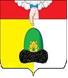 ГЛАВА ГОРОДСКОГО ПОСЕЛЕНИЯ РЯЗАНОВСКИЙ
ЕГОРЬЕВСКОГО МУНИЦИПАЛЬНОГО РАЙОНА
МОСКОВСКОЙ ОБЛАСТИПОСТАНОВЛЕНИЕот 22.12.2014 №105    О внесении изменений в постановление  Главы городского поселения Рязановский Егорьевского муниципального района Московской области от 24.10.2013г.№103 «Об утверждении муниципальной программы       «Ремонт автомобильных дорог общего пользования и дворовых территорий многоквартирных домов, проездов к дворовым территориям многоквартирных домов на территории городского  поселения Рязановский Егорьевского муниципального района Московской области на 2014-2018 годы»В соответствии со статьей 14 Федерального закона Российской Федерации от 06.10.2003 года №131-ФЗ «Об общих принципах организации местного самоуправления в Российской Федерации», статьей 79 Бюджетного кодекса Российской Федерации, с Федеральным законом от 10 декабря . № 196-ФЗ «О безопасности дорожного движения» с дополнениями и изменениями, Федеральным законом от 08.11.2007 № 257-ФЗ "Об автомобильных дорогах и о дорожной деятельности в Российской Федерации и о внесении изменений в отдельные законодательные акты Российской Федерации»,  Уставом городского  поселения Рязановский  Егорьевского муниципального района Московской области, Постановлением Главы городского поселения Рязановский Егорьевского муниципального района Московской области Лещук Т.И.  №73 от 07.09.2013 года «Об утверждении порядка разработки и реализации муниципальных программ городского поселения Рязановский»,  и в  целях обеспечения мероприятий по повышению качества дорог местного значения городского поселения Рязановский Егорьевского муниципального района Московской области и в связи с внесением изменений в бюджет городского поселения Рязановский Егорьевского муниципального района Московской областиП О С Т А Н О В Л Я Ю:1. Внести изменения  в муниципальную программу городского поселения Рязановский  «Ремонт автомобильных дорог общего пользования и дворовых территорий многоквартирных домов, проездов к дворовым территориям многоквартирных домов на территории городского поселения Рязановский Егорьевского муниципального района Московской области на 2014-2018 годы» (Приложение №1)2. Контроль исполнения настоящего постановления возложить на и. о. начальника отдела муниципального хозяйства администрации городского поселения Рязановский Егорьевского муниципального района Московской области Дрожжину Л.И.  Глава городского поселения Рязановский                                                            Т.И.  Лещук     Приложение №1 к постановлениюГлавы городского поселения РязановскийЕгорьевского муниципальногорайонаот 22 декабря 2014года №105УТВЕРЖДАЮГлава  городского поселения Рязановский Егорьевского муниципального района Московской области_________________Т.И. Лещук«22» декабря 2014 г.ПАСПОРТ муниципальной программы «Ремонт автомобильных дорог общего пользования и дворовых территорий многоквартирных домов, проездов к дворовым территориям многоквартирных домов на территории городского поселения Рязановский Егорьевского муниципального района Московской области на 2014-2018 годы»Основные программные мероприятияПрограммные  мероприятия, объемы и источники  финансирования Муниципальной программы                            
«Ремонт автомобильных дорог общего пользования и дворовых территорий многоквартирных домов, проездов к дворовым территориям многоквартирных домов, проездов к дворовым территориям многоквартирных домов на территории городского поселения Рязановский Егорьевского муниципального района Московской области на 2014-2018 г.г.»Наименование муниципальной программы«Ремонт автомобильных дорог общего пользования и дворовых территорий многоквартирных домов, проездов к дворовым территориям многоквартирных домов на территории городского поселения Рязановский Егорьевского муниципального района Московской области на 2014-2018 годы»«Ремонт автомобильных дорог общего пользования и дворовых территорий многоквартирных домов, проездов к дворовым территориям многоквартирных домов на территории городского поселения Рязановский Егорьевского муниципального района Московской области на 2014-2018 годы»«Ремонт автомобильных дорог общего пользования и дворовых территорий многоквартирных домов, проездов к дворовым территориям многоквартирных домов на территории городского поселения Рязановский Егорьевского муниципального района Московской области на 2014-2018 годы»«Ремонт автомобильных дорог общего пользования и дворовых территорий многоквартирных домов, проездов к дворовым территориям многоквартирных домов на территории городского поселения Рязановский Егорьевского муниципального района Московской области на 2014-2018 годы»«Ремонт автомобильных дорог общего пользования и дворовых территорий многоквартирных домов, проездов к дворовым территориям многоквартирных домов на территории городского поселения Рязановский Егорьевского муниципального района Московской области на 2014-2018 годы»«Ремонт автомобильных дорог общего пользования и дворовых территорий многоквартирных домов, проездов к дворовым территориям многоквартирных домов на территории городского поселения Рязановский Егорьевского муниципального района Московской области на 2014-2018 годы»Основание для разработки ПрограммыФедеральный закон от 06.10.2003 № 131-ФЗ «Об общих принципах организации местного самоуправления в Российской Федерации»;Федеральный закон от 08.11.2007 № 257-ФЗ "Об автомобильных дорогах и о дорожной деятельности в Российской Федерации и о внесении изменений в отдельные законодательные акты Российской Федерации";Устав муниципального образования городское  поселение Рязановский Егорьевского муниципального района Московской области;Постановление №79 от 07.09.2013 года «Об утверждении порядка разработки и реализации муниципальных программ городского поселения Рязановский»Федеральный закон от 06.10.2003 № 131-ФЗ «Об общих принципах организации местного самоуправления в Российской Федерации»;Федеральный закон от 08.11.2007 № 257-ФЗ "Об автомобильных дорогах и о дорожной деятельности в Российской Федерации и о внесении изменений в отдельные законодательные акты Российской Федерации";Устав муниципального образования городское  поселение Рязановский Егорьевского муниципального района Московской области;Постановление №79 от 07.09.2013 года «Об утверждении порядка разработки и реализации муниципальных программ городского поселения Рязановский»Федеральный закон от 06.10.2003 № 131-ФЗ «Об общих принципах организации местного самоуправления в Российской Федерации»;Федеральный закон от 08.11.2007 № 257-ФЗ "Об автомобильных дорогах и о дорожной деятельности в Российской Федерации и о внесении изменений в отдельные законодательные акты Российской Федерации";Устав муниципального образования городское  поселение Рязановский Егорьевского муниципального района Московской области;Постановление №79 от 07.09.2013 года «Об утверждении порядка разработки и реализации муниципальных программ городского поселения Рязановский»Федеральный закон от 06.10.2003 № 131-ФЗ «Об общих принципах организации местного самоуправления в Российской Федерации»;Федеральный закон от 08.11.2007 № 257-ФЗ "Об автомобильных дорогах и о дорожной деятельности в Российской Федерации и о внесении изменений в отдельные законодательные акты Российской Федерации";Устав муниципального образования городское  поселение Рязановский Егорьевского муниципального района Московской области;Постановление №79 от 07.09.2013 года «Об утверждении порядка разработки и реализации муниципальных программ городского поселения Рязановский»Федеральный закон от 06.10.2003 № 131-ФЗ «Об общих принципах организации местного самоуправления в Российской Федерации»;Федеральный закон от 08.11.2007 № 257-ФЗ "Об автомобильных дорогах и о дорожной деятельности в Российской Федерации и о внесении изменений в отдельные законодательные акты Российской Федерации";Устав муниципального образования городское  поселение Рязановский Егорьевского муниципального района Московской области;Постановление №79 от 07.09.2013 года «Об утверждении порядка разработки и реализации муниципальных программ городского поселения Рязановский»Федеральный закон от 06.10.2003 № 131-ФЗ «Об общих принципах организации местного самоуправления в Российской Федерации»;Федеральный закон от 08.11.2007 № 257-ФЗ "Об автомобильных дорогах и о дорожной деятельности в Российской Федерации и о внесении изменений в отдельные законодательные акты Российской Федерации";Устав муниципального образования городское  поселение Рязановский Егорьевского муниципального района Московской области;Постановление №79 от 07.09.2013 года «Об утверждении порядка разработки и реализации муниципальных программ городского поселения Рязановский»Цели муниципальной программыОбеспечение содержания, ремонта, капитального ремонта, строительства и  реконструкции автомобильных дорог общего пользования и дворовых территорий многоквартирных жилых домов. Создание на территории поселения благоприятных условий для жизни граждан, повышение качества дорожного покрытия; повышение эффективности использования бюджетного финансирования, направляемого на цели развития транспортной инфраструктуры, расположенной на территории городского поселенияОбеспечение содержания, ремонта, капитального ремонта, строительства и  реконструкции автомобильных дорог общего пользования и дворовых территорий многоквартирных жилых домов. Создание на территории поселения благоприятных условий для жизни граждан, повышение качества дорожного покрытия; повышение эффективности использования бюджетного финансирования, направляемого на цели развития транспортной инфраструктуры, расположенной на территории городского поселенияОбеспечение содержания, ремонта, капитального ремонта, строительства и  реконструкции автомобильных дорог общего пользования и дворовых территорий многоквартирных жилых домов. Создание на территории поселения благоприятных условий для жизни граждан, повышение качества дорожного покрытия; повышение эффективности использования бюджетного финансирования, направляемого на цели развития транспортной инфраструктуры, расположенной на территории городского поселенияОбеспечение содержания, ремонта, капитального ремонта, строительства и  реконструкции автомобильных дорог общего пользования и дворовых территорий многоквартирных жилых домов. Создание на территории поселения благоприятных условий для жизни граждан, повышение качества дорожного покрытия; повышение эффективности использования бюджетного финансирования, направляемого на цели развития транспортной инфраструктуры, расположенной на территории городского поселенияОбеспечение содержания, ремонта, капитального ремонта, строительства и  реконструкции автомобильных дорог общего пользования и дворовых территорий многоквартирных жилых домов. Создание на территории поселения благоприятных условий для жизни граждан, повышение качества дорожного покрытия; повышение эффективности использования бюджетного финансирования, направляемого на цели развития транспортной инфраструктуры, расположенной на территории городского поселенияОбеспечение содержания, ремонта, капитального ремонта, строительства и  реконструкции автомобильных дорог общего пользования и дворовых территорий многоквартирных жилых домов. Создание на территории поселения благоприятных условий для жизни граждан, повышение качества дорожного покрытия; повышение эффективности использования бюджетного финансирования, направляемого на цели развития транспортной инфраструктуры, расположенной на территории городского поселенияЗадачи муниципальной программыПроведение ремонта существующих автомобильных дорог общего пользования и дворовых территорий многоквартирных домов, проездов к дворовым территориям многоквартирных домов на территории городского поселения Рязановский для снижения количества  дорожно-транспортных происшествий и повышения уровня эксплуатационного состояния опасных участков улично-дорожной сети.Проведение ремонта существующих автомобильных дорог общего пользования и дворовых территорий многоквартирных домов, проездов к дворовым территориям многоквартирных домов на территории городского поселения Рязановский для снижения количества  дорожно-транспортных происшествий и повышения уровня эксплуатационного состояния опасных участков улично-дорожной сети.Проведение ремонта существующих автомобильных дорог общего пользования и дворовых территорий многоквартирных домов, проездов к дворовым территориям многоквартирных домов на территории городского поселения Рязановский для снижения количества  дорожно-транспортных происшествий и повышения уровня эксплуатационного состояния опасных участков улично-дорожной сети.Проведение ремонта существующих автомобильных дорог общего пользования и дворовых территорий многоквартирных домов, проездов к дворовым территориям многоквартирных домов на территории городского поселения Рязановский для снижения количества  дорожно-транспортных происшествий и повышения уровня эксплуатационного состояния опасных участков улично-дорожной сети.Проведение ремонта существующих автомобильных дорог общего пользования и дворовых территорий многоквартирных домов, проездов к дворовым территориям многоквартирных домов на территории городского поселения Рязановский для снижения количества  дорожно-транспортных происшествий и повышения уровня эксплуатационного состояния опасных участков улично-дорожной сети.Проведение ремонта существующих автомобильных дорог общего пользования и дворовых территорий многоквартирных домов, проездов к дворовым территориям многоквартирных домов на территории городского поселения Рязановский для снижения количества  дорожно-транспортных происшествий и повышения уровня эксплуатационного состояния опасных участков улично-дорожной сети.Заказчик муниципальной программыАдминистрация муниципального образования городское  поселение РязановскийАдминистрация муниципального образования городское  поселение РязановскийАдминистрация муниципального образования городское  поселение РязановскийАдминистрация муниципального образования городское  поселение РязановскийАдминистрация муниципального образования городское  поселение РязановскийАдминистрация муниципального образования городское  поселение РязановскийИсполнитель муниципальной программыАдминистрация муниципального образования городское  поселение Рязановский Администрация муниципального образования городское  поселение Рязановский Администрация муниципального образования городское  поселение Рязановский Администрация муниципального образования городское  поселение Рязановский Администрация муниципального образования городское  поселение Рязановский Администрация муниципального образования городское  поселение Рязановский Сроки реализации муниципальной программы2014-2018 годы2014-2018 годы2014-2018 годы2014-2018 годы2014-2018 годы2014-2018 годыПеречень подпрограмм------Источники финансирования муниципальной программы, в том числе по годам:Расходы (тыс. рублей)Расходы (тыс. рублей)Расходы (тыс. рублей)Расходы (тыс. рублей)Расходы (тыс. рублей)Расходы (тыс. рублей)Источники финансирования муниципальной программы, в том числе по годам:Всего20142015201620172018 Итого:161356939928810333334007249686Средства бюджета поселения2397404123997744105464Средства бюджета Московской области106565366719109174992898437306Дорожный фонд3088857325578585766786916Планируемые результаты реализации муниципальной программыПроведение ремонта автомобильных дорог общего пользования в границах поселения протяженностью – 32.8 км, ремонта дворовых территорий многоквартирных домов, проездов к дворовым территориям многоквартирных домов (внутриквартальных дорог) площадью – 27.8 кв. м., ремонта тротуаров – 0 кв. м.Проведение ремонта автомобильных дорог общего пользования в границах поселения протяженностью – 32.8 км, ремонта дворовых территорий многоквартирных домов, проездов к дворовым территориям многоквартирных домов (внутриквартальных дорог) площадью – 27.8 кв. м., ремонта тротуаров – 0 кв. м.Проведение ремонта автомобильных дорог общего пользования в границах поселения протяженностью – 32.8 км, ремонта дворовых территорий многоквартирных домов, проездов к дворовым территориям многоквартирных домов (внутриквартальных дорог) площадью – 27.8 кв. м., ремонта тротуаров – 0 кв. м.Проведение ремонта автомобильных дорог общего пользования в границах поселения протяженностью – 32.8 км, ремонта дворовых территорий многоквартирных домов, проездов к дворовым территориям многоквартирных домов (внутриквартальных дорог) площадью – 27.8 кв. м., ремонта тротуаров – 0 кв. м.Проведение ремонта автомобильных дорог общего пользования в границах поселения протяженностью – 32.8 км, ремонта дворовых территорий многоквартирных домов, проездов к дворовым территориям многоквартирных домов (внутриквартальных дорог) площадью – 27.8 кв. м., ремонта тротуаров – 0 кв. м.Проведение ремонта автомобильных дорог общего пользования в границах поселения протяженностью – 32.8 км, ремонта дворовых территорий многоквартирных домов, проездов к дворовым территориям многоквартирных домов (внутриквартальных дорог) площадью – 27.8 кв. м., ремонта тротуаров – 0 кв. м.Контроль за реализацией муниципальной программыКонтроль за реализацией Программы осуществляется  Советом депутатов городского поселения Рязановский Егорьевского муниципального района Московской области, отделами муниципального хозяйства и экономики и финансов администрации городского поселения Рязановский Егорьевского района Московской области.Контроль за реализацией Программы осуществляется  Советом депутатов городского поселения Рязановский Егорьевского муниципального района Московской области, отделами муниципального хозяйства и экономики и финансов администрации городского поселения Рязановский Егорьевского района Московской области.Контроль за реализацией Программы осуществляется  Советом депутатов городского поселения Рязановский Егорьевского муниципального района Московской области, отделами муниципального хозяйства и экономики и финансов администрации городского поселения Рязановский Егорьевского района Московской области.Контроль за реализацией Программы осуществляется  Советом депутатов городского поселения Рязановский Егорьевского муниципального района Московской области, отделами муниципального хозяйства и экономики и финансов администрации городского поселения Рязановский Егорьевского района Московской области.Контроль за реализацией Программы осуществляется  Советом депутатов городского поселения Рязановский Егорьевского муниципального района Московской области, отделами муниципального хозяйства и экономики и финансов администрации городского поселения Рязановский Егорьевского района Московской области.Контроль за реализацией Программы осуществляется  Советом депутатов городского поселения Рязановский Егорьевского муниципального района Московской области, отделами муниципального хозяйства и экономики и финансов администрации городского поселения Рязановский Егорьевского района Московской области.Приложение №1 к постановлению Приложение №1 к постановлению Приложение №1 к постановлению Главы  городского поселения Главы  городского поселения Главы  городского поселения Рязановский Егорьевского муниципальногоРайона Московской области от 19.08.2014 № 71(в ред. постановления  главы городского поселения Рязановский от 17.02.2014г. № 26, от 04.03.2014 г.№ 29, от 19.08.2014 г. № 71 ОТ 22.12.2014 №105  )N   МероприятияПеречень      
стандарт ных   
процедур,     
обеспечивающих
выполнение    
мероприя-тия, с
указанием     
предельных    
сроков их     
исполнения Источники     
финансированияСрок       
исполнения 
мероприя-тия
      Объем финансирования в текущем финансовом году  ( тыс. руб)
          Всего 
(тыс. 
руб.) Объем финансирования по годам (тыс. руб.)         Объем финансирования по годам (тыс. руб.)         Объем финансирования по годам (тыс. руб.)         Объем финансирования по годам (тыс. руб.)         Объем финансирования по годам (тыс. руб.)         Ответственный исполнительРезультаты  МероприятияПеречень      
стандарт ных   
процедур,     
обеспечивающих
выполнение    
мероприя-тия, с
указанием     
предельных    
сроков их     
исполнения Источники     
финансированияСрок       
исполнения 
мероприя-тия
      Объем финансирования в текущем финансовом году  ( тыс. руб)
          Всего 
(тыс. 
руб.) 2014г2015г2016г2017г2018гОтветственный исполнительРезультаты  МероприятияПеречень      
стандарт ных   
процедур,     
обеспечивающих
выполнение    
мероприя-тия, с
указанием     
предельных    
сроков их     
исполнения Источники     
финансированияСрок       
исполнения 
мероприя-тия
      Объем финансирования в текущем финансовом году  ( тыс. руб)
          Всего 
(тыс. 
руб.) 2014г2015г2016г2017г2018гОтветственный исполнительРезультаты  МероприятияПеречень      
стандарт ных   
процедур,     
обеспечивающих
выполнение    
мероприя-тия, с
указанием     
предельных    
сроков их     
исполнения Источники     
финансированияСрок       
исполнения 
мероприя-тия
      Объем финансирования в текущем финансовом году  ( тыс. руб)
          Всего 
(тыс. 
руб.) 2014г2015г2016г2017г2018гОтветственный исполнительРезультаты  1234567891011121314Всего по программеЗаключе-ние контрактов по результа-там торговИтого         161356939928810333334007249686Всего по программеЗаключе-ние контрактов по результа-там торговСредства районного     2014-2018Всего по программеЗаключе-ние контрактов по результа-там торговбюджетов   2014-2018Всего по программеЗаключе-ние контрактов по результа-там торговСредства    2397404123997744105464Всего по программеЗаключе-ние контрактов по результа-там торговбюджетов поселений  2397404123997744105464Всего по программеЗаключе-ние контрактов по результа-там торговСредства  бюджета Московской области      106565366719109174992898437306Всего по программеЗаключе-ние контрактов по результа-там торговСредства  бюджета Московской области      106565366719109174992898437306Всего по программеЗаключе-ние контрактов по результа-там торговСредства  бюджета Московской области      106565366719109174992898437306Всего по программеЗаключе-ние контрактов по результа-там торговСредства  бюджета Московской области      106565366719109174992898437306Всего по программеЗаключе-ние контрактов по результа-там торговДорожный фонд3088857325578585766786916Всего по программеЗаключе-ние контрактов по результа-там торговДорожный фонд3088857325578585766786916Всего по программе1.  Задача 1    Объекты ремонта автомобильных дорог на территории городского поселения РязановскийЗаключе-ние контрактов по результа-там торговИтого         1450328334235062705838325478091.  Задача 1    Объекты ремонта автомобильных дорог на территории городского поселения РязановскийЗаключе-ние контрактов по результа-там торговСредства бюджета района     2014-20181.  Задача 1    Объекты ремонта автомобильных дорог на территории городского поселения РязановскийЗаключе-ние контрактов по результа-там торговСредства бюджета района     2014-20181.  Задача 1    Объекты ремонта автомобильных дорог на территории городского поселения РязановскийЗаключе-ние контрактов по результа-там торговСредства  бюджета поселения  020654031888854383047821.  Задача 1    Объекты ремонта автомобильных дорог на территории городского поселения РязановскийЗаключе-ние контрактов по результа-там торговСредства  бюджета поселения  020654031888854383047821.  Задача 1    Объекты ремонта автомобильных дорог на территории городского поселения РязановскийЗаключе-ние контрактов по результа-там торговСредства      0943483333147401234727817361111.  Задача 1    Объекты ремонта автомобильных дорог на территории городского поселения РязановскийЗаключе-ние контрактов по результа-там торговбюджета       0943483333147401234727817361111.  Задача 1    Объекты ремонта автомобильных дорог на территории городского поселения РязановскийЗаключе-ние контрактов по результа-там торговМосковской    0943483333147401234727817361111.  Задача 1    Объекты ремонта автомобильных дорог на территории городского поселения РязановскийЗаключе-ние контрактов по результа-там торговобласти       0943483333147401234727817361111.  Задача 1    Объекты ремонта автомобильных дорог на территории городского поселения РязановскийЗаключе-ние контрактов по результа-там торговДорожный фонд30030500155785857667869161.  Задача 1    Объекты ремонта автомобильных дорог на территории городского поселения РязановскийЗаключе-ние контрактов по результа-там торговДорожный фонд30030500155785857667869161.1.Ремонт дороги  общего пользования в пос.Рязановский по ул.Первомайская протяженностью 0.79 км,площадью 2844 кв.м.Итого         204420441.1.Ремонт дороги  общего пользования в пос.Рязановский по ул.Первомайская протяженностью 0.79 км,площадью 2844 кв.м.Средства районного     20141.1.Ремонт дороги  общего пользования в пос.Рязановский по ул.Первомайская протяженностью 0.79 км,площадью 2844 кв.м.бюджетов   20141.1.Ремонт дороги  общего пользования в пос.Рязановский по ул.Первомайская протяженностью 0.79 км,площадью 2844 кв.м.Средства    1.1.Ремонт дороги  общего пользования в пос.Рязановский по ул.Первомайская протяженностью 0.79 км,площадью 2844 кв.м.бюджетов поселений  1.1.Ремонт дороги  общего пользования в пос.Рязановский по ул.Первомайская протяженностью 0.79 км,площадью 2844 кв.м.Средства  бюджета Московской области      8188181.1.Ремонт дороги  общего пользования в пос.Рязановский по ул.Первомайская протяженностью 0.79 км,площадью 2844 кв.м.Средства  бюджета Московской области      8188181.1.Ремонт дороги  общего пользования в пос.Рязановский по ул.Первомайская протяженностью 0.79 км,площадью 2844 кв.м.Средства  бюджета Московской области      8188181.1.Ремонт дороги  общего пользования в пос.Рязановский по ул.Первомайская протяженностью 0.79 км,площадью 2844 кв.м.Средства  бюджета Московской области      8188181.1.Ремонт дороги  общего пользования в пос.Рязановский по ул.Первомайская протяженностью 0.79 км,площадью 2844 кв.м.Дорожный фонд122612261.1.Ремонт дороги  общего пользования в пос.Рязановский по ул.Первомайская протяженностью 0.79 км,площадью 2844 кв.м.Дорожный фонд122612261.2.Ремонт дороги общего пользования   в с. Радовицы  по ул.Рабочая протяженностью 0.3185 км,площадью 1274 кв.м.Итого         5965961.2.Ремонт дороги общего пользования   в с. Радовицы  по ул.Рабочая протяженностью 0.3185 км,площадью 1274 кв.м.Средства районного     20141.2.Ремонт дороги общего пользования   в с. Радовицы  по ул.Рабочая протяженностью 0.3185 км,площадью 1274 кв.м.бюджетов   20141.2.Ремонт дороги общего пользования   в с. Радовицы  по ул.Рабочая протяженностью 0.3185 км,площадью 1274 кв.м.Средства    1.2.Ремонт дороги общего пользования   в с. Радовицы  по ул.Рабочая протяженностью 0.3185 км,площадью 1274 кв.м.бюджетов поселений  1.2.Ремонт дороги общего пользования   в с. Радовицы  по ул.Рабочая протяженностью 0.3185 км,площадью 1274 кв.м.Средства  бюджета Московской области      2382381.2.Ремонт дороги общего пользования   в с. Радовицы  по ул.Рабочая протяженностью 0.3185 км,площадью 1274 кв.м.Средства  бюджета Московской области      2382381.2.Ремонт дороги общего пользования   в с. Радовицы  по ул.Рабочая протяженностью 0.3185 км,площадью 1274 кв.м.Средства  бюджета Московской области      2382381.2.Ремонт дороги общего пользования   в с. Радовицы  по ул.Рабочая протяженностью 0.3185 км,площадью 1274 кв.м.Средства  бюджета Московской области      2382381.2.Ремонт дороги общего пользования   в с. Радовицы  по ул.Рабочая протяженностью 0.3185 км,площадью 1274 кв.м.Дорожный фонд3583581.2.Ремонт дороги общего пользования   в с. Радовицы  по ул.Рабочая протяженностью 0.3185 км,площадью 1274 кв.м.Дорожный фонд3583581.3.Ремонт дороги общего пользования в д. Алферово по ул.Горького протяженностью 2,050 км,площадью 8200 кв.м.Итого         290329031.3.Ремонт дороги общего пользования в д. Алферово по ул.Горького протяженностью 2,050 км,площадью 8200 кв.м.Средства районного     20141.3.Ремонт дороги общего пользования в д. Алферово по ул.Горького протяженностью 2,050 км,площадью 8200 кв.м.бюджетов   20141.3.Ремонт дороги общего пользования в д. Алферово по ул.Горького протяженностью 2,050 км,площадью 8200 кв.м.Средства    1.3.Ремонт дороги общего пользования в д. Алферово по ул.Горького протяженностью 2,050 км,площадью 8200 кв.м.бюджетов поселений  1.3.Ремонт дороги общего пользования в д. Алферово по ул.Горького протяженностью 2,050 км,площадью 8200 кв.м.Средства      116111611.3.Ремонт дороги общего пользования в д. Алферово по ул.Горького протяженностью 2,050 км,площадью 8200 кв.м.бюджета       116111611.3.Ремонт дороги общего пользования в д. Алферово по ул.Горького протяженностью 2,050 км,площадью 8200 кв.м.Московской    116111611.3.Ремонт дороги общего пользования в д. Алферово по ул.Горького протяженностью 2,050 км,площадью 8200 кв.м.области       116111611.3.Ремонт дороги общего пользования в д. Алферово по ул.Горького протяженностью 2,050 км,площадью 8200 кв.м.Дорожный фонд174217421.3.Ремонт дороги общего пользования в д. Алферово по ул.Горького протяженностью 2,050 км,площадью 8200 кв.м.Дорожный фонд174217421.4.Ремонт дороги общего пользования д..Алферово по ул.Гагарина протяженностью 0,390 км,площадью 1170 кв.м.Итого         5385381.4.Ремонт дороги общего пользования д..Алферово по ул.Гагарина протяженностью 0,390 км,площадью 1170 кв.м.Средства районного     20141.4.Ремонт дороги общего пользования д..Алферово по ул.Гагарина протяженностью 0,390 км,площадью 1170 кв.м.бюджетов   20141.4.Ремонт дороги общего пользования д..Алферово по ул.Гагарина протяженностью 0,390 км,площадью 1170 кв.м.Средства    1.4.Ремонт дороги общего пользования д..Алферово по ул.Гагарина протяженностью 0,390 км,площадью 1170 кв.м.бюджетов поселений  1.4.Ремонт дороги общего пользования д..Алферово по ул.Гагарина протяженностью 0,390 км,площадью 1170 кв.м.Средства      2152151.4.Ремонт дороги общего пользования д..Алферово по ул.Гагарина протяженностью 0,390 км,площадью 1170 кв.м.бюджета       2152151.4.Ремонт дороги общего пользования д..Алферово по ул.Гагарина протяженностью 0,390 км,площадью 1170 кв.м.Московской    2152151.4.Ремонт дороги общего пользования д..Алферово по ул.Гагарина протяженностью 0,390 км,площадью 1170 кв.м.области       2152151.4.Ремонт дороги общего пользования д..Алферово по ул.Гагарина протяженностью 0,390 км,площадью 1170 кв.м.Дорожный фонд3233231.4.Ремонт дороги общего пользования д..Алферово по ул.Гагарина протяженностью 0,390 км,площадью 1170 кв.м.Дорожный фонд3233231.5.Ремонт дороги общего пользования в пос.Рязановский -подъезд на ул.Калинина протяженностью 0.400 км,площадью 1600 кв.м.Итого         225322531.5.Ремонт дороги общего пользования в пос.Рязановский -подъезд на ул.Калинина протяженностью 0.400 км,площадью 1600 кв.м.Средства районного     20141.5.Ремонт дороги общего пользования в пос.Рязановский -подъезд на ул.Калинина протяженностью 0.400 км,площадью 1600 кв.м.бюджетов   20141.5.Ремонт дороги общего пользования в пос.Рязановский -подъезд на ул.Калинина протяженностью 0.400 км,площадью 1600 кв.м.Средства    1.5.Ремонт дороги общего пользования в пос.Рязановский -подъезд на ул.Калинина протяженностью 0.400 км,площадью 1600 кв.м.бюджетов поселений  1.5.Ремонт дороги общего пользования в пос.Рязановский -подъезд на ул.Калинина протяженностью 0.400 км,площадью 1600 кв.м.Средства      9019011.5.Ремонт дороги общего пользования в пос.Рязановский -подъезд на ул.Калинина протяженностью 0.400 км,площадью 1600 кв.м.бюджета       9019011.5.Ремонт дороги общего пользования в пос.Рязановский -подъезд на ул.Калинина протяженностью 0.400 км,площадью 1600 кв.м.Московской    9019011.5.Ремонт дороги общего пользования в пос.Рязановский -подъезд на ул.Калинина протяженностью 0.400 км,площадью 1600 кв.м.области       9019011.5.Ремонт дороги общего пользования в пос.Рязановский -подъезд на ул.Калинина протяженностью 0.400 км,площадью 1600 кв.м.Дорожный фонд135213521.5.Ремонт дороги общего пользования в пос.Рязановский -подъезд на ул.Калинина протяженностью 0.400 км,площадью 1600 кв.м.Дорожный фонд135213521.6.Ремонт дороги общего пользования в пос.Рязановский -по ул.Калинина протяженностью 1.485 км,площадью 5940 кв.м.Итого         712871281.6.Ремонт дороги общего пользования в пос.Рязановский -по ул.Калинина протяженностью 1.485 км,площадью 5940 кв.м.Средства районного     20141.6.Ремонт дороги общего пользования в пос.Рязановский -по ул.Калинина протяженностью 1.485 км,площадью 5940 кв.м.бюджетов   20141.6.Ремонт дороги общего пользования в пос.Рязановский -по ул.Калинина протяженностью 1.485 км,площадью 5940 кв.м.Средства    155015501.6.Ремонт дороги общего пользования в пос.Рязановский -по ул.Калинина протяженностью 1.485 км,площадью 5940 кв.м.бюджетов поселений  155015501.6.Ремонт дороги общего пользования в пос.Рязановский -по ул.Калинина протяженностью 1.485 км,площадью 5940 кв.м.Средства      1.6.Ремонт дороги общего пользования в пос.Рязановский -по ул.Калинина протяженностью 1.485 км,площадью 5940 кв.м.бюджета       1.6.Ремонт дороги общего пользования в пос.Рязановский -по ул.Калинина протяженностью 1.485 км,площадью 5940 кв.м.Московской    1.6.Ремонт дороги общего пользования в пос.Рязановский -по ул.Калинина протяженностью 1.485 км,площадью 5940 кв.м.области       1.6.Ремонт дороги общего пользования в пос.Рязановский -по ул.Калинина протяженностью 1.485 км,площадью 5940 кв.м.Дорожный фонд557855781.7.1.6.Ремонт дороги общего пользования в с. Радовицы по ул. Муравлиха протяженностью 0.685 км, площадью 2580Итого         309630961.7.1.6.Ремонт дороги общего пользования в с. Радовицы по ул. Муравлиха протяженностью 0.685 км, площадью 2580Средства районного     20151.7.1.6.Ремонт дороги общего пользования в с. Радовицы по ул. Муравлиха протяженностью 0.685 км, площадью 2580бюджетов   20151.7.1.6.Ремонт дороги общего пользования в с. Радовицы по ул. Муравлиха протяженностью 0.685 км, площадью 2580Средства    3103101.7.1.6.Ремонт дороги общего пользования в с. Радовицы по ул. Муравлиха протяженностью 0.685 км, площадью 2580бюджетов поселений  3103101.7.1.6.Ремонт дороги общего пользования в с. Радовицы по ул. Муравлиха протяженностью 0.685 км, площадью 2580Средства      278627861.7.1.6.Ремонт дороги общего пользования в с. Радовицы по ул. Муравлиха протяженностью 0.685 км, площадью 2580бюджета       278627861.7.1.6.Ремонт дороги общего пользования в с. Радовицы по ул. Муравлиха протяженностью 0.685 км, площадью 2580Московской    278627861.7.1.6.Ремонт дороги общего пользования в с. Радовицы по ул. Муравлиха протяженностью 0.685 км, площадью 2580области       278627861.7.1.6.Ремонт дороги общего пользования в с. Радовицы по ул. Муравлиха протяженностью 0.685 км, площадью 2580Дорожный фонд1.7.1.6.Ремонт дороги общего пользования в с. Радовицы по ул. Муравлиха протяженностью 0.685 км, площадью 2580Дорожный фонд1.8.1.6.Ремонт дороги общего пользования в с. Радовицы проезд на  ул. Муравлиха протяженностью 0.300 км, площадью 1200.Итого         144014401.8.1.6.Ремонт дороги общего пользования в с. Радовицы проезд на  ул. Муравлиха протяженностью 0.300 км, площадью 1200.Средства районного     20151.8.1.6.Ремонт дороги общего пользования в с. Радовицы проезд на  ул. Муравлиха протяженностью 0.300 км, площадью 1200.бюджетов   20151.8.1.6.Ремонт дороги общего пользования в с. Радовицы проезд на  ул. Муравлиха протяженностью 0.300 км, площадью 1200.Средства    1441441.8.1.6.Ремонт дороги общего пользования в с. Радовицы проезд на  ул. Муравлиха протяженностью 0.300 км, площадью 1200.бюджетов поселений  1441441.8.1.6.Ремонт дороги общего пользования в с. Радовицы проезд на  ул. Муравлиха протяженностью 0.300 км, площадью 1200.Средства      129612961.8.1.6.Ремонт дороги общего пользования в с. Радовицы проезд на  ул. Муравлиха протяженностью 0.300 км, площадью 1200.бюджета       129612961.8.1.6.Ремонт дороги общего пользования в с. Радовицы проезд на  ул. Муравлиха протяженностью 0.300 км, площадью 1200.Московской    129612961.8.1.6.Ремонт дороги общего пользования в с. Радовицы проезд на  ул. Муравлиха протяженностью 0.300 км, площадью 1200.области       129612961.8.1.6.Ремонт дороги общего пользования в с. Радовицы проезд на  ул. Муравлиха протяженностью 0.300 км, площадью 1200.Дорожный фонд1.8.1.6.Ремонт дороги общего пользования в с. Радовицы проезд на  ул. Муравлиха протяженностью 0.300 км, площадью 1200.Дорожный фонд1.9.Ремонт дороги общего пользования  в пос.Рязановский по ул.Октябрьская протяженностью 0,117 км, площадью 468 кв.м.Итого         5625621.9.Ремонт дороги общего пользования  в пос.Рязановский по ул.Октябрьская протяженностью 0,117 км, площадью 468 кв.м.Средства районного     20151.9.Ремонт дороги общего пользования  в пос.Рязановский по ул.Октябрьская протяженностью 0,117 км, площадью 468 кв.м.бюджетов   20151.9.Ремонт дороги общего пользования  в пос.Рязановский по ул.Октябрьская протяженностью 0,117 км, площадью 468 кв.м.Средства    56561.9.Ремонт дороги общего пользования  в пос.Рязановский по ул.Октябрьская протяженностью 0,117 км, площадью 468 кв.м.бюджетов поселений  56561.9.Ремонт дороги общего пользования  в пос.Рязановский по ул.Октябрьская протяженностью 0,117 км, площадью 468 кв.м.Средства      5065061.9.Ремонт дороги общего пользования  в пос.Рязановский по ул.Октябрьская протяженностью 0,117 км, площадью 468 кв.м.бюджета       5065061.9.Ремонт дороги общего пользования  в пос.Рязановский по ул.Октябрьская протяженностью 0,117 км, площадью 468 кв.м.Московской    5065061.9.Ремонт дороги общего пользования  в пос.Рязановский по ул.Октябрьская протяженностью 0,117 км, площадью 468 кв.м.области       5065061.9.Ремонт дороги общего пользования  в пос.Рязановский по ул.Октябрьская протяженностью 0,117 км, площадью 468 кв.м.Дорожный фонд1.9.Ремонт дороги общего пользования  в пос.Рязановский по ул.Октябрьская протяженностью 0,117 км, площадью 468 кв.м.Дорожный фонд1.10.Ремонт дороги общего пользования д..Алферово по ул Советская протяженностью 1.200 км,площадью 4800 кв.м.Итого         576057601.10.Ремонт дороги общего пользования д..Алферово по ул Советская протяженностью 1.200 км,площадью 4800 кв.м.Средства районного     1.10.Ремонт дороги общего пользования д..Алферово по ул Советская протяженностью 1.200 км,площадью 4800 кв.м.бюджетов поселений  20155765761.10.Ремонт дороги общего пользования д..Алферово по ул Советская протяженностью 1.200 км,площадью 4800 кв.м.Средства      518451841.10.Ремонт дороги общего пользования д..Алферово по ул Советская протяженностью 1.200 км,площадью 4800 кв.м.бюджета       518451841.10.Ремонт дороги общего пользования д..Алферово по ул Советская протяженностью 1.200 км,площадью 4800 кв.м.Московской    518451841.10.Ремонт дороги общего пользования д..Алферово по ул Советская протяженностью 1.200 км,площадью 4800 кв.м.области       518451841.10.Ремонт дороги общего пользования д..Алферово по ул Советская протяженностью 1.200 км,площадью 4800 кв.м.Дорожный фонд1.10.Ремонт дороги общего пользования д..Алферово по ул Советская протяженностью 1.200 км,площадью 4800 кв.м.Дорожный фонд1.11.Ремонт дороги общего пользования д..Алферово по ул Первомайская протяженностью 0.700 км,площадью 3600 кв.м.Итого         432043201.11.Ремонт дороги общего пользования д..Алферово по ул Первомайская протяженностью 0.700 км,площадью 3600 кв.м.Средства районного     1.11.Ремонт дороги общего пользования д..Алферово по ул Первомайская протяженностью 0.700 км,площадью 3600 кв.м.бюджетов поселений  20154324321.11.Ремонт дороги общего пользования д..Алферово по ул Первомайская протяженностью 0.700 км,площадью 3600 кв.м.Средства      388838881.11.Ремонт дороги общего пользования д..Алферово по ул Первомайская протяженностью 0.700 км,площадью 3600 кв.м.бюджета       388838881.11.Ремонт дороги общего пользования д..Алферово по ул Первомайская протяженностью 0.700 км,площадью 3600 кв.м.Московской    388838881.11.Ремонт дороги общего пользования д..Алферово по ул Первомайская протяженностью 0.700 км,площадью 3600 кв.м.области       388838881.11.Ремонт дороги общего пользования д..Алферово по ул Первомайская протяженностью 0.700 км,площадью 3600 кв.м.Дорожный фонд1.11.Ремонт дороги общего пользования д..Алферово по ул Первомайская протяженностью 0.700 км,площадью 3600 кв.м.источники     12.Ремонт дороги общего пользования  в пос.Рязановский-  по ул.больничный проезд  я протяженностью 0,250км, площадью 1000 кв.м.Итого         1200120012.Ремонт дороги общего пользования  в пос.Рязановский-  по ул.больничный проезд  я протяженностью 0,250км, площадью 1000 кв.м.Средства районного     12.Ремонт дороги общего пользования  в пос.Рязановский-  по ул.больничный проезд  я протяженностью 0,250км, площадью 1000 кв.м.бюджетов   12.Ремонт дороги общего пользования  в пос.Рязановский-  по ул.больничный проезд  я протяженностью 0,250км, площадью 1000 кв.м.Средства    201512012012.Ремонт дороги общего пользования  в пос.Рязановский-  по ул.больничный проезд  я протяженностью 0,250км, площадью 1000 кв.м.бюджетов поселений  201512012012.Ремонт дороги общего пользования  в пос.Рязановский-  по ул.больничный проезд  я протяженностью 0,250км, площадью 1000 кв.м.Средства      1080108012.Ремонт дороги общего пользования  в пос.Рязановский-  по ул.больничный проезд  я протяженностью 0,250км, площадью 1000 кв.м.бюджета       1080108012.Ремонт дороги общего пользования  в пос.Рязановский-  по ул.больничный проезд  я протяженностью 0,250км, площадью 1000 кв.м.Московской    1080108012.Ремонт дороги общего пользования  в пос.Рязановский-  по ул.больничный проезд  я протяженностью 0,250км, площадью 1000 кв.м.области       1080108012.Ремонт дороги общего пользования  в пос.Рязановский-  по ул.больничный проезд  я протяженностью 0,250км, площадью 1000 кв.м.Дорожный фонд12.Ремонт дороги общего пользования  в пос.Рязановский-  по ул.больничный проезд  я протяженностью 0,250км, площадью 1000 кв.м.Дорожный фонд13.Ремонт дороги общего пользования  в пос.Рязановский по ул.Молодежная протяженностью 0,2км, площадью 800 кв.м.Итого         96096013.Ремонт дороги общего пользования  в пос.Рязановский по ул.Молодежная протяженностью 0,2км, площадью 800 кв.м.Средства районного     201613.Ремонт дороги общего пользования  в пос.Рязановский по ул.Молодежная протяженностью 0,2км, площадью 800 кв.м.бюджетов   201613.Ремонт дороги общего пользования  в пос.Рязановский по ул.Молодежная протяженностью 0,2км, площадью 800 кв.м.Средства    96096013.Ремонт дороги общего пользования  в пос.Рязановский по ул.Молодежная протяженностью 0,2км, площадью 800 кв.м.бюджетов поселений  96096013.Ремонт дороги общего пользования  в пос.Рязановский по ул.Молодежная протяженностью 0,2км, площадью 800 кв.м.Средства      13.Ремонт дороги общего пользования  в пос.Рязановский по ул.Молодежная протяженностью 0,2км, площадью 800 кв.м.бюджета       13.Ремонт дороги общего пользования  в пос.Рязановский по ул.Молодежная протяженностью 0,2км, площадью 800 кв.м.Московской    13.Ремонт дороги общего пользования  в пос.Рязановский по ул.Молодежная протяженностью 0,2км, площадью 800 кв.м.области       13.Ремонт дороги общего пользования  в пос.Рязановский по ул.Молодежная протяженностью 0,2км, площадью 800 кв.м.Дорожный фонд13.Ремонт дороги общего пользования  в пос.Рязановский по ул.Молодежная протяженностью 0,2км, площадью 800 кв.м.Дорожный фонд14.Ремонт дороги  общего пользования в с . Радовицы по  ул.Щукина протяженностью 0,579 км, площадью 2316 кв.м.Итого         2779277914.Ремонт дороги  общего пользования в с . Радовицы по  ул.Щукина протяженностью 0,579 км, площадью 2316 кв.м.Средства районного     201614.Ремонт дороги  общего пользования в с . Радовицы по  ул.Щукина протяженностью 0,579 км, площадью 2316 кв.м.бюджетов   201614.Ремонт дороги  общего пользования в с . Радовицы по  ул.Щукина протяженностью 0,579 км, площадью 2316 кв.м.Средства    2779277914.Ремонт дороги  общего пользования в с . Радовицы по  ул.Щукина протяженностью 0,579 км, площадью 2316 кв.м.бюджетов поселений  2779277914.Ремонт дороги  общего пользования в с . Радовицы по  ул.Щукина протяженностью 0,579 км, площадью 2316 кв.м.Средства      14.Ремонт дороги  общего пользования в с . Радовицы по  ул.Щукина протяженностью 0,579 км, площадью 2316 кв.м.бюджета       14.Ремонт дороги  общего пользования в с . Радовицы по  ул.Щукина протяженностью 0,579 км, площадью 2316 кв.м.Московской    14.Ремонт дороги  общего пользования в с . Радовицы по  ул.Щукина протяженностью 0,579 км, площадью 2316 кв.м.области       14.Ремонт дороги  общего пользования в с . Радовицы по  ул.Щукина протяженностью 0,579 км, площадью 2316 кв.м.Дорожный фонд14.Ремонт дороги  общего пользования в с . Радовицы по  ул.Щукина протяженностью 0,579 км, площадью 2316 кв.м.Дорожный фонд15.Ремонт дороги  общего пользования в с.Куплиям по ул.Советская  протяженностью 2,0 км, площадью 8000 кв.м.Итого         9600960015.Ремонт дороги  общего пользования в с.Куплиям по ул.Советская  протяженностью 2,0 км, площадью 8000 кв.м.Средства районного     201615.Ремонт дороги  общего пользования в с.Куплиям по ул.Советская  протяженностью 2,0 км, площадью 8000 кв.м.бюджетов   201615.Ремонт дороги  общего пользования в с.Куплиям по ул.Советская  протяженностью 2,0 км, площадью 8000 кв.м.Средства    3743374315.Ремонт дороги  общего пользования в с.Куплиям по ул.Советская  протяженностью 2,0 км, площадью 8000 кв.м.бюджетов поселений  3743374315.Ремонт дороги  общего пользования в с.Куплиям по ул.Советская  протяженностью 2,0 км, площадью 8000 кв.м.Средства      15.Ремонт дороги  общего пользования в с.Куплиям по ул.Советская  протяженностью 2,0 км, площадью 8000 кв.м.бюджета       15.Ремонт дороги  общего пользования в с.Куплиям по ул.Советская  протяженностью 2,0 км, площадью 8000 кв.м.Московской    15.Ремонт дороги  общего пользования в с.Куплиям по ул.Советская  протяженностью 2,0 км, площадью 8000 кв.м.области       15.Ремонт дороги  общего пользования в с.Куплиям по ул.Советская  протяженностью 2,0 км, площадью 8000 кв.м.Дорожный фонд5857585715.Ремонт дороги  общего пользования в с.Куплиям по ул.Советская  протяженностью 2,0 км, площадью 8000 кв.м.Дорожный фонд5857585716.Ремонт дороги  общего пользования в с.Куплиям по ул.Совхозная   протяженностью 0.3 км, площадью 1200 кв.м.Итого         1440144016.Ремонт дороги  общего пользования в с.Куплиям по ул.Совхозная   протяженностью 0.3 км, площадью 1200 кв.м.Средства районного     201616.Ремонт дороги  общего пользования в с.Куплиям по ул.Совхозная   протяженностью 0.3 км, площадью 1200 кв.м.бюджетов   201616.Ремонт дороги  общего пользования в с.Куплиям по ул.Совхозная   протяженностью 0.3 км, площадью 1200 кв.м.Средства    14414416.Ремонт дороги  общего пользования в с.Куплиям по ул.Совхозная   протяженностью 0.3 км, площадью 1200 кв.м.бюджетов поселений  14414416.Ремонт дороги  общего пользования в с.Куплиям по ул.Совхозная   протяженностью 0.3 км, площадью 1200 кв.м.Средства      1296129616.Ремонт дороги  общего пользования в с.Куплиям по ул.Совхозная   протяженностью 0.3 км, площадью 1200 кв.м.бюджета       1296129616.Ремонт дороги  общего пользования в с.Куплиям по ул.Совхозная   протяженностью 0.3 км, площадью 1200 кв.м.Московской    1296129616.Ремонт дороги  общего пользования в с.Куплиям по ул.Совхозная   протяженностью 0.3 км, площадью 1200 кв.м.области       1296129616.Ремонт дороги  общего пользования в с.Куплиям по ул.Совхозная   протяженностью 0.3 км, площадью 1200 кв.м.Дорожный фонд16.Ремонт дороги  общего пользования в с.Куплиям по ул.Совхозная   протяженностью 0.3 км, площадью 1200 кв.м.Дорожный фонд17.Ремонт дороги  общего пользования в с..Куплиям - по ул.проезд к водонапорной башни протяженностью 0,3 км, площадью 1200кв.м.Итого         1440144017.Ремонт дороги  общего пользования в с..Куплиям - по ул.проезд к водонапорной башни протяженностью 0,3 км, площадью 1200кв.м.Средства районного     201617.Ремонт дороги  общего пользования в с..Куплиям - по ул.проезд к водонапорной башни протяженностью 0,3 км, площадью 1200кв.м.бюджетов   201617.Ремонт дороги  общего пользования в с..Куплиям - по ул.проезд к водонапорной башни протяженностью 0,3 км, площадью 1200кв.м.Средства    14414417.Ремонт дороги  общего пользования в с..Куплиям - по ул.проезд к водонапорной башни протяженностью 0,3 км, площадью 1200кв.м.бюджетов поселений  14414417.Ремонт дороги  общего пользования в с..Куплиям - по ул.проезд к водонапорной башни протяженностью 0,3 км, площадью 1200кв.м.Средства      1296129617.Ремонт дороги  общего пользования в с..Куплиям - по ул.проезд к водонапорной башни протяженностью 0,3 км, площадью 1200кв.м.бюджета       1296129617.Ремонт дороги  общего пользования в с..Куплиям - по ул.проезд к водонапорной башни протяженностью 0,3 км, площадью 1200кв.м.Московской    1296129617.Ремонт дороги  общего пользования в с..Куплиям - по ул.проезд к водонапорной башни протяженностью 0,3 км, площадью 1200кв.м.области       1296129617.Ремонт дороги  общего пользования в с..Куплиям - по ул.проезд к водонапорной башни протяженностью 0,3 км, площадью 1200кв.м.Дорожный фонд17.Ремонт дороги  общего пользования в с..Куплиям - по ул.проезд к водонапорной башни протяженностью 0,3 км, площадью 1200кв.м.Дорожный фонд18.Ремонт дороги общего пользования  в с.Куплиям  по ул.Октябрьская   протяженностью 0,700км, площадью 2800 кв.м.Итого         3360336018.Ремонт дороги общего пользования  в с.Куплиям  по ул.Октябрьская   протяженностью 0,700км, площадью 2800 кв.м.Средства районного     201618.Ремонт дороги общего пользования  в с.Куплиям  по ул.Октябрьская   протяженностью 0,700км, площадью 2800 кв.м.бюджетов   201618.Ремонт дороги общего пользования  в с.Куплиям  по ул.Октябрьская   протяженностью 0,700км, площадью 2800 кв.м.Средства    33633618.Ремонт дороги общего пользования  в с.Куплиям  по ул.Октябрьская   протяженностью 0,700км, площадью 2800 кв.м.бюджетов поселений  33633618.Ремонт дороги общего пользования  в с.Куплиям  по ул.Октябрьская   протяженностью 0,700км, площадью 2800 кв.м.Средства      3024302418.Ремонт дороги общего пользования  в с.Куплиям  по ул.Октябрьская   протяженностью 0,700км, площадью 2800 кв.м.бюджета       3024302418.Ремонт дороги общего пользования  в с.Куплиям  по ул.Октябрьская   протяженностью 0,700км, площадью 2800 кв.м.Московской    3024302418.Ремонт дороги общего пользования  в с.Куплиям  по ул.Октябрьская   протяженностью 0,700км, площадью 2800 кв.м.области       3024302418.Ремонт дороги общего пользования  в с.Куплиям  по ул.Октябрьская   протяженностью 0,700км, площадью 2800 кв.м.Дорожный фонд18.Ремонт дороги общего пользования  в с.Куплиям  по ул.Октябрьская   протяженностью 0,700км, площадью 2800 кв.м.Дорожный фонд19.Ремонт дороги  общего пользования в с.Куплиям по ул.Красный поселок   протяженностью 0.908 км, площадью 3632кв.м.Итого         4359435919.Ремонт дороги  общего пользования в с.Куплиям по ул.Красный поселок   протяженностью 0.908 км, площадью 3632кв.м.Средства районного     201619.Ремонт дороги  общего пользования в с.Куплиям по ул.Красный поселок   протяженностью 0.908 км, площадью 3632кв.м.бюджетов   201619.Ремонт дороги  общего пользования в с.Куплиям по ул.Красный поселок   протяженностью 0.908 км, площадью 3632кв.м.Средства    436436019.Ремонт дороги  общего пользования в с.Куплиям по ул.Красный поселок   протяженностью 0.908 км, площадью 3632кв.м.бюджетов поселений  436436019.Ремонт дороги  общего пользования в с.Куплиям по ул.Красный поселок   протяженностью 0.908 км, площадью 3632кв.м.Средства      3923392319.Ремонт дороги  общего пользования в с.Куплиям по ул.Красный поселок   протяженностью 0.908 км, площадью 3632кв.м.бюджета       3923392319.Ремонт дороги  общего пользования в с.Куплиям по ул.Красный поселок   протяженностью 0.908 км, площадью 3632кв.м.Московской    3923392319.Ремонт дороги  общего пользования в с.Куплиям по ул.Красный поселок   протяженностью 0.908 км, площадью 3632кв.м.области       3923392319.Ремонт дороги  общего пользования в с.Куплиям по ул.Красный поселок   протяженностью 0.908 км, площадью 3632кв.м.Дорожный фонд19.Ремонт дороги  общего пользования в с.Куплиям по ул.Красный поселок   протяженностью 0.908 км, площадью 3632кв.м.Дорожный фонд20.Ремонт дороги  общего пользования в с.Куплиям проезд 1  на  ул.Красный поселок   протяженностью 0.200 км, площадью 800кв.м.Итого         96096020.Ремонт дороги  общего пользования в с.Куплиям проезд 1  на  ул.Красный поселок   протяженностью 0.200 км, площадью 800кв.м.Средства районного     201620.Ремонт дороги  общего пользования в с.Куплиям проезд 1  на  ул.Красный поселок   протяженностью 0.200 км, площадью 800кв.м.бюджетов   201620.Ремонт дороги  общего пользования в с.Куплиям проезд 1  на  ул.Красный поселок   протяженностью 0.200 км, площадью 800кв.м.Средства    969620.Ремонт дороги  общего пользования в с.Куплиям проезд 1  на  ул.Красный поселок   протяженностью 0.200 км, площадью 800кв.м.бюджетов поселений  969620.Ремонт дороги  общего пользования в с.Куплиям проезд 1  на  ул.Красный поселок   протяженностью 0.200 км, площадью 800кв.м.Средства      86486420.Ремонт дороги  общего пользования в с.Куплиям проезд 1  на  ул.Красный поселок   протяженностью 0.200 км, площадью 800кв.м.бюджета       86486420.Ремонт дороги  общего пользования в с.Куплиям проезд 1  на  ул.Красный поселок   протяженностью 0.200 км, площадью 800кв.м.Московской    86486420.Ремонт дороги  общего пользования в с.Куплиям проезд 1  на  ул.Красный поселок   протяженностью 0.200 км, площадью 800кв.м.области       86486420.Ремонт дороги  общего пользования в с.Куплиям проезд 1  на  ул.Красный поселок   протяженностью 0.200 км, площадью 800кв.м.Дорожный фонд20.Ремонт дороги  общего пользования в с.Куплиям проезд 1  на  ул.Красный поселок   протяженностью 0.200 км, площадью 800кв.м.Дорожный фонд21.Ремонт дороги  общего пользования в с.Куплиям проезд 2  на  ул.Красный поселок   протяженностью 0.250 км, площадью 1000кв.м.Итого         1200120021.Ремонт дороги  общего пользования в с.Куплиям проезд 2  на  ул.Красный поселок   протяженностью 0.250 км, площадью 1000кв.м.Средства районного     201621.Ремонт дороги  общего пользования в с.Куплиям проезд 2  на  ул.Красный поселок   протяженностью 0.250 км, площадью 1000кв.м.бюджетов   201621.Ремонт дороги  общего пользования в с.Куплиям проезд 2  на  ул.Красный поселок   протяженностью 0.250 км, площадью 1000кв.м.Средства    12012021.Ремонт дороги  общего пользования в с.Куплиям проезд 2  на  ул.Красный поселок   протяженностью 0.250 км, площадью 1000кв.м.бюджетов поселений  12012021.Ремонт дороги  общего пользования в с.Куплиям проезд 2  на  ул.Красный поселок   протяженностью 0.250 км, площадью 1000кв.м.Средства      1080108021.Ремонт дороги  общего пользования в с.Куплиям проезд 2  на  ул.Красный поселок   протяженностью 0.250 км, площадью 1000кв.м.бюджета       1080108021.Ремонт дороги  общего пользования в с.Куплиям проезд 2  на  ул.Красный поселок   протяженностью 0.250 км, площадью 1000кв.м.Московской    1080108021.Ремонт дороги  общего пользования в с.Куплиям проезд 2  на  ул.Красный поселок   протяженностью 0.250 км, площадью 1000кв.м.области       1080108021.Ремонт дороги  общего пользования в с.Куплиям проезд 2  на  ул.Красный поселок   протяженностью 0.250 км, площадью 1000кв.м.Дорожный фонд21.Ремонт дороги  общего пользования в с.Куплиям проезд 2  на  ул.Красный поселок   протяженностью 0.250 км, площадью 1000кв.м.Дорожный фонд22.Ремонт дороги  общего пользования в с.Куплиям проезд 3 на  ул.Красный поселок   протяженностью 0.200 км, площадью 8000кв.м.Итого         96096022.Ремонт дороги  общего пользования в с.Куплиям проезд 3 на  ул.Красный поселок   протяженностью 0.200 км, площадью 8000кв.м.Средства районного     201622.Ремонт дороги  общего пользования в с.Куплиям проезд 3 на  ул.Красный поселок   протяженностью 0.200 км, площадью 8000кв.м.бюджетов   201622.Ремонт дороги  общего пользования в с.Куплиям проезд 3 на  ул.Красный поселок   протяженностью 0.200 км, площадью 8000кв.м.Средства    969622.Ремонт дороги  общего пользования в с.Куплиям проезд 3 на  ул.Красный поселок   протяженностью 0.200 км, площадью 8000кв.м.бюджетов поселений  969622.Ремонт дороги  общего пользования в с.Куплиям проезд 3 на  ул.Красный поселок   протяженностью 0.200 км, площадью 8000кв.м.Средства      86486422.Ремонт дороги  общего пользования в с.Куплиям проезд 3 на  ул.Красный поселок   протяженностью 0.200 км, площадью 8000кв.м.бюджета       86486422.Ремонт дороги  общего пользования в с.Куплиям проезд 3 на  ул.Красный поселок   протяженностью 0.200 км, площадью 8000кв.м.Московской    86486422.Ремонт дороги  общего пользования в с.Куплиям проезд 3 на  ул.Красный поселок   протяженностью 0.200 км, площадью 8000кв.м.области       86486422.Ремонт дороги  общего пользования в с.Куплиям проезд 3 на  ул.Красный поселок   протяженностью 0.200 км, площадью 8000кв.м.Дорожный фонд22.Ремонт дороги  общего пользования в с.Куплиям проезд 3 на  ул.Красный поселок   протяженностью 0.200 км, площадью 8000кв.м.Дорожный фонд23.Ремонт дороги общего пользования  в пос.Рязановский по ул.40 лет Октября ная протяженностью 0,539км, площадью 2156 кв.м.Итого         259258723.Ремонт дороги общего пользования  в пос.Рязановский по ул.40 лет Октября ная протяженностью 0,539км, площадью 2156 кв.м.Средства районного     201723.Ремонт дороги общего пользования  в пос.Рязановский по ул.40 лет Октября ная протяженностью 0,539км, площадью 2156 кв.м.бюджетов   201723.Ремонт дороги общего пользования  в пос.Рязановский по ул.40 лет Октября ная протяженностью 0,539км, площадью 2156 кв.м.Средства    25925923.Ремонт дороги общего пользования  в пос.Рязановский по ул.40 лет Октября ная протяженностью 0,539км, площадью 2156 кв.м.бюджетов поселений  25925923.Ремонт дороги общего пользования  в пос.Рязановский по ул.40 лет Октября ная протяженностью 0,539км, площадью 2156 кв.м.Средства      23.Ремонт дороги общего пользования  в пос.Рязановский по ул.40 лет Октября ная протяженностью 0,539км, площадью 2156 кв.м.бюджета       23.Ремонт дороги общего пользования  в пос.Рязановский по ул.40 лет Октября ная протяженностью 0,539км, площадью 2156 кв.м.Московской    23.Ремонт дороги общего пользования  в пос.Рязановский по ул.40 лет Октября ная протяженностью 0,539км, площадью 2156 кв.м.области       23.Ремонт дороги общего пользования  в пос.Рязановский по ул.40 лет Октября ная протяженностью 0,539км, площадью 2156 кв.м.Дорожный фонд2358235823.Ремонт дороги общего пользования  в пос.Рязановский по ул.40 лет Октября ная протяженностью 0,539км, площадью 2156 кв.м.Дорожный фонд2358235824.Ремонт дороги общего пользования  в пос.Рязановский по ул Лесная  протяженностью 0,900км, площадью 3600 кв.м.Итого         4320432024.Ремонт дороги общего пользования  в пос.Рязановский по ул Лесная  протяженностью 0,900км, площадью 3600 кв.м.Средства районного     201724.Ремонт дороги общего пользования  в пос.Рязановский по ул Лесная  протяженностью 0,900км, площадью 3600 кв.м.бюджетов   201724.Ремонт дороги общего пользования  в пос.Рязановский по ул Лесная  протяженностью 0,900км, площадью 3600 кв.м.Средства    43243224.Ремонт дороги общего пользования  в пос.Рязановский по ул Лесная  протяженностью 0,900км, площадью 3600 кв.м.бюджетов поселений  43243224.Ремонт дороги общего пользования  в пос.Рязановский по ул Лесная  протяженностью 0,900км, площадью 3600 кв.м.Средства      3888388824.Ремонт дороги общего пользования  в пос.Рязановский по ул Лесная  протяженностью 0,900км, площадью 3600 кв.м.бюджета       3888388824.Ремонт дороги общего пользования  в пос.Рязановский по ул Лесная  протяженностью 0,900км, площадью 3600 кв.м.Московской    3888388824.Ремонт дороги общего пользования  в пос.Рязановский по ул Лесная  протяженностью 0,900км, площадью 3600 кв.м.области       3888388824.Ремонт дороги общего пользования  в пос.Рязановский по ул Лесная  протяженностью 0,900км, площадью 3600 кв.м.Дорожный фонд24.Ремонт дороги общего пользования  в пос.Рязановский по ул Лесная  протяженностью 0,900км, площадью 3600 кв.м.Дорожный фонд24.Ремонт дороги общего пользования  в пос.Рязановский по ул Песочная   протяженностью 1.252км, площадью 5008 кв.м.Итого         6010601024.Ремонт дороги общего пользования  в пос.Рязановский по ул Песочная   протяженностью 1.252км, площадью 5008 кв.м.Средства районного     201724.Ремонт дороги общего пользования  в пос.Рязановский по ул Песочная   протяженностью 1.252км, площадью 5008 кв.м.бюджетов   201724.Ремонт дороги общего пользования  в пос.Рязановский по ул Песочная   протяженностью 1.252км, площадью 5008 кв.м.Средства    60160124.Ремонт дороги общего пользования  в пос.Рязановский по ул Песочная   протяженностью 1.252км, площадью 5008 кв.м.бюджетов поселений  60160124.Ремонт дороги общего пользования  в пос.Рязановский по ул Песочная   протяженностью 1.252км, площадью 5008 кв.м.Средства      5409540924.Ремонт дороги общего пользования  в пос.Рязановский по ул Песочная   протяженностью 1.252км, площадью 5008 кв.м.бюджета       5409540924.Ремонт дороги общего пользования  в пос.Рязановский по ул Песочная   протяженностью 1.252км, площадью 5008 кв.м.Московской    5409540924.Ремонт дороги общего пользования  в пос.Рязановский по ул Песочная   протяженностью 1.252км, площадью 5008 кв.м.области       5409540924.Ремонт дороги общего пользования  в пос.Рязановский по ул Песочная   протяженностью 1.252км, площадью 5008 кв.м.Дорожный фонд24.Ремонт дороги общего пользования  в пос.Рязановский по ул Песочная   протяженностью 1.252км, площадью 5008 кв.м.Дорожный фонд26.Ремонт дороги общего пользования  в пос.Рязановский по ул Песочная   протяженностью 1.500км, площадью 6000 кв.м.Итого         7200720026.Ремонт дороги общего пользования  в пос.Рязановский по ул Песочная   протяженностью 1.500км, площадью 6000 кв.м.Средства районного     201726.Ремонт дороги общего пользования  в пос.Рязановский по ул Песочная   протяженностью 1.500км, площадью 6000 кв.м.бюджетов   201726.Ремонт дороги общего пользования  в пос.Рязановский по ул Песочная   протяженностью 1.500км, площадью 6000 кв.м.Средства    72072026.Ремонт дороги общего пользования  в пос.Рязановский по ул Песочная   протяженностью 1.500км, площадью 6000 кв.м.бюджетов поселений  72072026.Ремонт дороги общего пользования  в пос.Рязановский по ул Песочная   протяженностью 1.500км, площадью 6000 кв.м.Средства      6480648026.Ремонт дороги общего пользования  в пос.Рязановский по ул Песочная   протяженностью 1.500км, площадью 6000 кв.м.бюджета       6480648026.Ремонт дороги общего пользования  в пос.Рязановский по ул Песочная   протяженностью 1.500км, площадью 6000 кв.м.Московской    6480648026.Ремонт дороги общего пользования  в пос.Рязановский по ул Песочная   протяженностью 1.500км, площадью 6000 кв.м.области       6480648026.Ремонт дороги общего пользования  в пос.Рязановский по ул Песочная   протяженностью 1.500км, площадью 6000 кв.м.Дорожный фонд26.Ремонт дороги общего пользования  в пос.Рязановский по ул Песочная   протяженностью 1.500км, площадью 6000 кв.м.источники     27.Ремонт дороги общего пользования  в пос.Рязановский проезд на  ул Чехова    протяженностью 1.000км, площадью 4000 кв.м.Итого         4320480027.Ремонт дороги общего пользования  в пос.Рязановский проезд на  ул Чехова    протяженностью 1.000км, площадью 4000 кв.м.Средства районного     201727.Ремонт дороги общего пользования  в пос.Рязановский проезд на  ул Чехова    протяженностью 1.000км, площадью 4000 кв.м.бюджетов   201727.Ремонт дороги общего пользования  в пос.Рязановский проезд на  ул Чехова    протяженностью 1.000км, площадью 4000 кв.м.Средства    48048027.Ремонт дороги общего пользования  в пос.Рязановский проезд на  ул Чехова    протяженностью 1.000км, площадью 4000 кв.м.бюджетов поселений  48048027.Ремонт дороги общего пользования  в пос.Рязановский проезд на  ул Чехова    протяженностью 1.000км, площадью 4000 кв.м.Средства      27.Ремонт дороги общего пользования  в пос.Рязановский проезд на  ул Чехова    протяженностью 1.000км, площадью 4000 кв.м.бюджета       27.Ремонт дороги общего пользования  в пос.Рязановский проезд на  ул Чехова    протяженностью 1.000км, площадью 4000 кв.м.Московской    27.Ремонт дороги общего пользования  в пос.Рязановский проезд на  ул Чехова    протяженностью 1.000км, площадью 4000 кв.м.области       27.Ремонт дороги общего пользования  в пос.Рязановский проезд на  ул Чехова    протяженностью 1.000км, площадью 4000 кв.м.Дорожный фонд4320432027.Ремонт дороги общего пользования  в пос.Рязановский проезд на  ул Чехова    протяженностью 1.000км, площадью 4000 кв.м.источники     4320432028.Ремонт дороги общего пользования   в д.Алферово по ул.1 проезд на ул.Первомайская  протяженностью 0,2 км, площадью  800кв.м.Итого         96096028.Ремонт дороги общего пользования   в д.Алферово по ул.1 проезд на ул.Первомайская  протяженностью 0,2 км, площадью  800кв.м.Средства районного     201728.Ремонт дороги общего пользования   в д.Алферово по ул.1 проезд на ул.Первомайская  протяженностью 0,2 км, площадью  800кв.м.бюджетов   201728.Ремонт дороги общего пользования   в д.Алферово по ул.1 проезд на ул.Первомайская  протяженностью 0,2 км, площадью  800кв.м.Средства    969628.Ремонт дороги общего пользования   в д.Алферово по ул.1 проезд на ул.Первомайская  протяженностью 0,2 км, площадью  800кв.м.бюджетов поселений  969628.Ремонт дороги общего пользования   в д.Алферово по ул.1 проезд на ул.Первомайская  протяженностью 0,2 км, площадью  800кв.м.Средства      86486428.Ремонт дороги общего пользования   в д.Алферово по ул.1 проезд на ул.Первомайская  протяженностью 0,2 км, площадью  800кв.м.бюджета       86486428.Ремонт дороги общего пользования   в д.Алферово по ул.1 проезд на ул.Первомайская  протяженностью 0,2 км, площадью  800кв.м.Московской    86486428.Ремонт дороги общего пользования   в д.Алферово по ул.1 проезд на ул.Первомайская  протяженностью 0,2 км, площадью  800кв.м.области       86486428.Ремонт дороги общего пользования   в д.Алферово по ул.1 проезд на ул.Первомайская  протяженностью 0,2 км, площадью  800кв.м.Дорожный фонд28.Ремонт дороги общего пользования   в д.Алферово по ул.1 проезд на ул.Первомайская  протяженностью 0,2 км, площадью  800кв.м.источники     29.Ремонт дороги общего пользования   в д.Алферово по ул.2 проезд на ул.Первомайская  протяженностью 0,1 км, площадью  400кв.м.Итого         48048029.Ремонт дороги общего пользования   в д.Алферово по ул.2 проезд на ул.Первомайская  протяженностью 0,1 км, площадью  400кв.м.Средства бюджета района     201729.Ремонт дороги общего пользования   в д.Алферово по ул.2 проезд на ул.Первомайская  протяженностью 0,1 км, площадью  400кв.м.Средства бюджета района     201729.Ремонт дороги общего пользования   в д.Алферово по ул.2 проезд на ул.Первомайская  протяженностью 0,1 км, площадью  400кв.м.Средства  бюджета поселения  484829.Ремонт дороги общего пользования   в д.Алферово по ул.2 проезд на ул.Первомайская  протяженностью 0,1 км, площадью  400кв.м.Средства  бюджета поселения  484829.Ремонт дороги общего пользования   в д.Алферово по ул.2 проезд на ул.Первомайская  протяженностью 0,1 км, площадью  400кв.м.Средства      43243229.Ремонт дороги общего пользования   в д.Алферово по ул.2 проезд на ул.Первомайская  протяженностью 0,1 км, площадью  400кв.м.бюджета       43243229.Ремонт дороги общего пользования   в д.Алферово по ул.2 проезд на ул.Первомайская  протяженностью 0,1 км, площадью  400кв.м.Московской    43243229.Ремонт дороги общего пользования   в д.Алферово по ул.2 проезд на ул.Первомайская  протяженностью 0,1 км, площадью  400кв.м.области       43243229.Ремонт дороги общего пользования   в д.Алферово по ул.2 проезд на ул.Первомайская  протяженностью 0,1 км, площадью  400кв.м.Дорожный фонд29.Ремонт дороги общего пользования   в д.Алферово по ул.2 проезд на ул.Первомайская  протяженностью 0,1 км, площадью  400кв.м.источники     30.Ремонт дороги общего пользования   в д.Анненка по ул. проезд к водонапорной башни  протяженностью 0,2 км, площадью  800кв.м.Итого         96096030.Ремонт дороги общего пользования   в д.Анненка по ул. проезд к водонапорной башни  протяженностью 0,2 км, площадью  800кв.м.Средства бюджета района     201730.Ремонт дороги общего пользования   в д.Анненка по ул. проезд к водонапорной башни  протяженностью 0,2 км, площадью  800кв.м.Средства бюджета района     201730.Ремонт дороги общего пользования   в д.Анненка по ул. проезд к водонапорной башни  протяженностью 0,2 км, площадью  800кв.м.Средства  бюджета поселения  969630.Ремонт дороги общего пользования   в д.Анненка по ул. проезд к водонапорной башни  протяженностью 0,2 км, площадью  800кв.м.Средства  бюджета поселения  969630.Ремонт дороги общего пользования   в д.Анненка по ул. проезд к водонапорной башни  протяженностью 0,2 км, площадью  800кв.м.Средства      86486430.Ремонт дороги общего пользования   в д.Анненка по ул. проезд к водонапорной башни  протяженностью 0,2 км, площадью  800кв.м.бюджета       86486430.Ремонт дороги общего пользования   в д.Анненка по ул. проезд к водонапорной башни  протяженностью 0,2 км, площадью  800кв.м.Московской    86486430.Ремонт дороги общего пользования   в д.Анненка по ул. проезд к водонапорной башни  протяженностью 0,2 км, площадью  800кв.м.области       86486430.Ремонт дороги общего пользования   в д.Анненка по ул. проезд к водонапорной башни  протяженностью 0,2 км, площадью  800кв.м.Дорожный фонд30.Ремонт дороги общего пользования   в д.Анненка по ул. проезд к водонапорной башни  протяженностью 0,2 км, площадью  800кв.м.источники     31.Ремонт дороги общего пользования   в д.Анненка по ул. проезд к трансформатороной подстанции  протяженностью 0,150 км, площадью  600 кв.м.Итого         72072031.Ремонт дороги общего пользования   в д.Анненка по ул. проезд к трансформатороной подстанции  протяженностью 0,150 км, площадью  600 кв.м.Средства бюджета района     201731.Ремонт дороги общего пользования   в д.Анненка по ул. проезд к трансформатороной подстанции  протяженностью 0,150 км, площадью  600 кв.м.Средства бюджета района     201731.Ремонт дороги общего пользования   в д.Анненка по ул. проезд к трансформатороной подстанции  протяженностью 0,150 км, площадью  600 кв.м.Средства  бюджета поселения  727231.Ремонт дороги общего пользования   в д.Анненка по ул. проезд к трансформатороной подстанции  протяженностью 0,150 км, площадью  600 кв.м.Средства  бюджета поселения  727231.Ремонт дороги общего пользования   в д.Анненка по ул. проезд к трансформатороной подстанции  протяженностью 0,150 км, площадью  600 кв.м.Средства      64864831.Ремонт дороги общего пользования   в д.Анненка по ул. проезд к трансформатороной подстанции  протяженностью 0,150 км, площадью  600 кв.м.бюджета       64864831.Ремонт дороги общего пользования   в д.Анненка по ул. проезд к трансформатороной подстанции  протяженностью 0,150 км, площадью  600 кв.м.Московской    64864831.Ремонт дороги общего пользования   в д.Анненка по ул. проезд к трансформатороной подстанции  протяженностью 0,150 км, площадью  600 кв.м.области       64864831.Ремонт дороги общего пользования   в д.Анненка по ул. проезд к трансформатороной подстанции  протяженностью 0,150 км, площадью  600 кв.м.Дорожный фонд31.Ремонт дороги общего пользования   в д.Анненка по ул. проезд к трансформатороной подстанции  протяженностью 0,150 км, площадью  600 кв.м.источники     32.Ремонт дороги общего пользования   в д.Анненка дорога по населенному пункту   протяженностью 0,500 км, площадью  2000 кв.м.Итого         2400240032.Ремонт дороги общего пользования   в д.Анненка дорога по населенному пункту   протяженностью 0,500 км, площадью  2000 кв.м.Средства бюджета района     201732.Ремонт дороги общего пользования   в д.Анненка дорога по населенному пункту   протяженностью 0,500 км, площадью  2000 кв.м.Средства бюджета района     201732.Ремонт дороги общего пользования   в д.Анненка дорога по населенному пункту   протяженностью 0,500 км, площадью  2000 кв.м.Средства  бюджета поселения  24024032.Ремонт дороги общего пользования   в д.Анненка дорога по населенному пункту   протяженностью 0,500 км, площадью  2000 кв.м.Средства  бюджета поселения  24024032.Ремонт дороги общего пользования   в д.Анненка дорога по населенному пункту   протяженностью 0,500 км, площадью  2000 кв.м.Средства      2160216032.Ремонт дороги общего пользования   в д.Анненка дорога по населенному пункту   протяженностью 0,500 км, площадью  2000 кв.м.бюджета       2160216032.Ремонт дороги общего пользования   в д.Анненка дорога по населенному пункту   протяженностью 0,500 км, площадью  2000 кв.м.Московской    2160216032.Ремонт дороги общего пользования   в д.Анненка дорога по населенному пункту   протяженностью 0,500 км, площадью  2000 кв.м.области       2160216032.Ремонт дороги общего пользования   в д.Анненка дорога по населенному пункту   протяженностью 0,500 км, площадью  2000 кв.м.Дорожный фонд33.Ремонт дороги общего пользования  в с.Радовицы по ул.Советская протяженностью 1,126 км  площадью 4505 кв.м.Итого         5405540533.Ремонт дороги общего пользования  в с.Радовицы по ул.Советская протяженностью 1,126 км  площадью 4505 кв.м.Средства бюджета района     201733.Ремонт дороги общего пользования  в с.Радовицы по ул.Советская протяженностью 1,126 км  площадью 4505 кв.м.Средства бюджета района     201733.Ремонт дороги общего пользования  в с.Радовицы по ул.Советская протяженностью 1,126 км  площадью 4505 кв.м.Средства  бюджета поселения  54154133.Ремонт дороги общего пользования  в с.Радовицы по ул.Советская протяженностью 1,126 км  площадью 4505 кв.м.Средства  бюджета поселения  54154133.Ремонт дороги общего пользования  в с.Радовицы по ул.Советская протяженностью 1,126 км  площадью 4505 кв.м.Средства      4864486433.Ремонт дороги общего пользования  в с.Радовицы по ул.Советская протяженностью 1,126 км  площадью 4505 кв.м.бюджета       4864486433.Ремонт дороги общего пользования  в с.Радовицы по ул.Советская протяженностью 1,126 км  площадью 4505 кв.м.Московской    4864486433.Ремонт дороги общего пользования  в с.Радовицы по ул.Советская протяженностью 1,126 км  площадью 4505 кв.м.области       4864486434.Ремонт дороги общего пользования  в д.Летово- проезд к пожарному водоему протяженностью 0.1 км,  площадью 400 кв.м.Итого         48048034.Ремонт дороги общего пользования  в д.Летово- проезд к пожарному водоему протяженностью 0.1 км,  площадью 400 кв.м.48048034.Ремонт дороги общего пользования  в д.Летово- проезд к пожарному водоему протяженностью 0.1 км,  площадью 400 кв.м.Средства бюджета района     201734.Ремонт дороги общего пользования  в д.Летово- проезд к пожарному водоему протяженностью 0.1 км,  площадью 400 кв.м.Средства бюджета района     201734.Ремонт дороги общего пользования  в д.Летово- проезд к пожарному водоему протяженностью 0.1 км,  площадью 400 кв.м.Средства  бюджета поселения  484834.Ремонт дороги общего пользования  в д.Летово- проезд к пожарному водоему протяженностью 0.1 км,  площадью 400 кв.м.Средства  бюджета поселения  484834.Ремонт дороги общего пользования  в д.Летово- проезд к пожарному водоему протяженностью 0.1 км,  площадью 400 кв.м.Средства      43243234.Ремонт дороги общего пользования  в д.Летово- проезд к пожарному водоему протяженностью 0.1 км,  площадью 400 кв.м.бюджета       43243234.Ремонт дороги общего пользования  в д.Летово- проезд к пожарному водоему протяженностью 0.1 км,  площадью 400 кв.м.Московской    43243234.Ремонт дороги общего пользования  в д.Летово- проезд к пожарному водоему протяженностью 0.1 км,  площадью 400 кв.м.области       43243234.Ремонт дороги общего пользования  в д.Летово- проезд к пожарному водоему протяженностью 0.1 км,  площадью 400 кв.м.35.Ремонт дороги  общего пользования в пос.Рязановский  по ул.Новая  протяженностью 0,411 км , площадью 1644 кв.м.Итого         1973197335.Ремонт дороги  общего пользования в пос.Рязановский  по ул.Новая  протяженностью 0,411 км , площадью 1644 кв.м.Средства бюджета района     201735.Ремонт дороги  общего пользования в пос.Рязановский  по ул.Новая  протяженностью 0,411 км , площадью 1644 кв.м.Средства бюджета района     35.Ремонт дороги  общего пользования в пос.Рязановский  по ул.Новая  протяженностью 0,411 км , площадью 1644 кв.м.Средства  бюджета поселения  19719735.Ремонт дороги  общего пользования в пос.Рязановский  по ул.Новая  протяженностью 0,411 км , площадью 1644 кв.м.Средства  бюджета поселения  19719735.Ремонт дороги  общего пользования в пос.Рязановский  по ул.Новая  протяженностью 0,411 км , площадью 1644 кв.м.Средства      1776177635.Ремонт дороги  общего пользования в пос.Рязановский  по ул.Новая  протяженностью 0,411 км , площадью 1644 кв.м.бюджета       1776177635.Ремонт дороги  общего пользования в пос.Рязановский  по ул.Новая  протяженностью 0,411 км , площадью 1644 кв.м.Московской    1776177635.Ремонт дороги  общего пользования в пос.Рязановский  по ул.Новая  протяженностью 0,411 км , площадью 1644 кв.м.области       1776177635.Ремонт дороги  общего пользования в пос.Рязановский  по ул.Новая  протяженностью 0,411 км , площадью 1644 кв.м.Дорожный фонд35.Ремонт дороги  общего пользования в пос.Рязановский  по ул.Новая  протяженностью 0,411 км , площадью 1644 кв.м.источники     36.Ремонт дороги  общего пользования в с.Радовицы по ул.проезд, протяженностью 0.130 км, площадью 520 кв.м.Итого         62462436.Ремонт дороги  общего пользования в с.Радовицы по ул.проезд, протяженностью 0.130 км, площадью 520 кв.м.Средства бюджета района     201836.Ремонт дороги  общего пользования в с.Радовицы по ул.проезд, протяженностью 0.130 км, площадью 520 кв.м.Средства бюджета района     201836.Ремонт дороги  общего пользования в с.Радовицы по ул.проезд, протяженностью 0.130 км, площадью 520 кв.м.Средства  бюджета поселения  626236.Ремонт дороги  общего пользования в с.Радовицы по ул.проезд, протяженностью 0.130 км, площадью 520 кв.м.Средства  бюджета поселения  626236.Ремонт дороги  общего пользования в с.Радовицы по ул.проезд, протяженностью 0.130 км, площадью 520 кв.м.Средства      56256236.Ремонт дороги  общего пользования в с.Радовицы по ул.проезд, протяженностью 0.130 км, площадью 520 кв.м.бюджета       56256236.Ремонт дороги  общего пользования в с.Радовицы по ул.проезд, протяженностью 0.130 км, площадью 520 кв.м.Московской    56256236.Ремонт дороги  общего пользования в с.Радовицы по ул.проезд, протяженностью 0.130 км, площадью 520 кв.м.области       56256236.Ремонт дороги  общего пользования в с.Радовицы по ул.проезд, протяженностью 0.130 км, площадью 520 кв.м.Дорожный фонд36.Ремонт дороги  общего пользования в с.Радовицы по ул.проезд, протяженностью 0.130 км, площадью 520 кв.м.источники     37.Ремонт дороги  общего пользования в с.Радовицы по ул.Зеленая, протяженностью 0.468 км площадью 1872 кв.м.Итого         2246224637.Ремонт дороги  общего пользования в с.Радовицы по ул.Зеленая, протяженностью 0.468 км площадью 1872 кв.м.Средства бюджета района     201837.Ремонт дороги  общего пользования в с.Радовицы по ул.Зеленая, протяженностью 0.468 км площадью 1872 кв.м.Средства бюджета района     201837.Ремонт дороги  общего пользования в с.Радовицы по ул.Зеленая, протяженностью 0.468 км площадью 1872 кв.м.Средства  бюджета поселения  22522537.Ремонт дороги  общего пользования в с.Радовицы по ул.Зеленая, протяженностью 0.468 км площадью 1872 кв.м.Средства  бюджета поселения  22522537.Ремонт дороги  общего пользования в с.Радовицы по ул.Зеленая, протяженностью 0.468 км площадью 1872 кв.м.Средства      37.Ремонт дороги  общего пользования в с.Радовицы по ул.Зеленая, протяженностью 0.468 км площадью 1872 кв.м.бюджета       37.Ремонт дороги  общего пользования в с.Радовицы по ул.Зеленая, протяженностью 0.468 км площадью 1872 кв.м.Московской    37.Ремонт дороги  общего пользования в с.Радовицы по ул.Зеленая, протяженностью 0.468 км площадью 1872 кв.м.области       37.Ремонт дороги  общего пользования в с.Радовицы по ул.Зеленая, протяженностью 0.468 км площадью 1872 кв.м.Дорожный фонд2021202137.Ремонт дороги  общего пользования в с.Радовицы по ул.Зеленая, протяженностью 0.468 км площадью 1872 кв.м.источники     2021202138.Ремонт дороги  общего пользования в с.Радовицы по ул. проезд на ул.Свердлова, протяженностью 0.358км  площадью 1432 кв.м.Итого         1719171938.Ремонт дороги  общего пользования в с.Радовицы по ул. проезд на ул.Свердлова, протяженностью 0.358км  площадью 1432 кв.м.Средства  районного бюджета201838.Ремонт дороги  общего пользования в с.Радовицы по ул. проезд на ул.Свердлова, протяженностью 0.358км  площадью 1432 кв.м.Средства  районного бюджета201838.Ремонт дороги  общего пользования в с.Радовицы по ул. проезд на ул.Свердлова, протяженностью 0.358км  площадью 1432 кв.м.Средства  районного бюджета201838.Ремонт дороги  общего пользования в с.Радовицы по ул. проезд на ул.Свердлова, протяженностью 0.358км  площадью 1432 кв.м.Средства бюджета  поселений     17217238.Ремонт дороги  общего пользования в с.Радовицы по ул. проезд на ул.Свердлова, протяженностью 0.358км  площадью 1432 кв.м.Средства бюджета  поселений     17217238.Ремонт дороги  общего пользования в с.Радовицы по ул. проезд на ул.Свердлова, протяженностью 0.358км  площадью 1432 кв.м.Средства бюджета Московской области1547154738.Ремонт дороги  общего пользования в с.Радовицы по ул. проезд на ул.Свердлова, протяженностью 0.358км  площадью 1432 кв.м.Средства бюджета Московской области1547154738.Ремонт дороги  общего пользования в с.Радовицы по ул. проезд на ул.Свердлова, протяженностью 0.358км  площадью 1432 кв.м.Средства бюджета Московской области1547154738.Ремонт дороги  общего пользования в с.Радовицы по ул. проезд на ул.Свердлова, протяженностью 0.358км  площадью 1432 кв.м.Дорожный фонд источники38.Ремонт дороги  общего пользования в с.Радовицы по ул. проезд на ул.Свердлова, протяженностью 0.358км  площадью 1432 кв.м.Дорожный фонд источники39.Ремонт дороги  общего пользования в с.Радовицы по ул.  Дзержинского  , протяженностью 1.671 км площадью 1432 кв.м.Итого         8021802139.Ремонт дороги  общего пользования в с.Радовицы по ул.  Дзержинского  , протяженностью 1.671 км площадью 1432 кв.м.Средства  районного бюджета201839.Ремонт дороги  общего пользования в с.Радовицы по ул.  Дзержинского  , протяженностью 1.671 км площадью 1432 кв.м.Средства  районного бюджета201839.Ремонт дороги  общего пользования в с.Радовицы по ул.  Дзержинского  , протяженностью 1.671 км площадью 1432 кв.м.Средства  районного бюджета201839.Ремонт дороги  общего пользования в с.Радовицы по ул.  Дзержинского  , протяженностью 1.671 км площадью 1432 кв.м.Средства бюджета  поселений     80280239.Ремонт дороги  общего пользования в с.Радовицы по ул.  Дзержинского  , протяженностью 1.671 км площадью 1432 кв.м.Средства бюджета  поселений     80280239.Ремонт дороги  общего пользования в с.Радовицы по ул.  Дзержинского  , протяженностью 1.671 км площадью 1432 кв.м.Средства бюджета Московской области7219721939.Ремонт дороги  общего пользования в с.Радовицы по ул.  Дзержинского  , протяженностью 1.671 км площадью 1432 кв.м.Средства бюджета Московской области7219721939.Ремонт дороги  общего пользования в с.Радовицы по ул.  Дзержинского  , протяженностью 1.671 км площадью 1432 кв.м.Средства бюджета Московской области7219721939.Ремонт дороги  общего пользования в с.Радовицы по ул.  Дзержинского  , протяженностью 1.671 км площадью 1432 кв.м.Дорожный фонд источники39.Ремонт дороги  общего пользования в с.Радовицы по ул.  Дзержинского  , протяженностью 1.671 км площадью 1432 кв.м.Дорожный фонд источники40.Ремонт дороги  общего пользования в с.Радовицы по ул.  проезд , протяженностью 0.600 км площадью 2400 кв.м.Итого         2880288040.Ремонт дороги  общего пользования в с.Радовицы по ул.  проезд , протяженностью 0.600 км площадью 2400 кв.м.Средства  районного бюджета201840.Ремонт дороги  общего пользования в с.Радовицы по ул.  проезд , протяженностью 0.600 км площадью 2400 кв.м.Средства  районного бюджета201840.Ремонт дороги  общего пользования в с.Радовицы по ул.  проезд , протяженностью 0.600 км площадью 2400 кв.м.Средства  районного бюджета201840.Ремонт дороги  общего пользования в с.Радовицы по ул.  проезд , протяженностью 0.600 км площадью 2400 кв.м.Средства бюджета  поселений     28828840.Ремонт дороги  общего пользования в с.Радовицы по ул.  проезд , протяженностью 0.600 км площадью 2400 кв.м.Средства бюджета  поселений     28828840.Ремонт дороги  общего пользования в с.Радовицы по ул.  проезд , протяженностью 0.600 км площадью 2400 кв.м.Средства бюджета Московской области2592259240.Ремонт дороги  общего пользования в с.Радовицы по ул.  проезд , протяженностью 0.600 км площадью 2400 кв.м.Средства бюджета Московской области2592259240.Ремонт дороги  общего пользования в с.Радовицы по ул.  проезд , протяженностью 0.600 км площадью 2400 кв.м.Средства бюджета Московской области2592259240.Ремонт дороги  общего пользования в с.Радовицы по ул.  проезд , протяженностью 0.600 км площадью 2400 кв.м.Дорожный фонд источники40.Ремонт дороги  общего пользования в с.Радовицы по ул.  проезд , протяженностью 0.600 км площадью 2400 кв.м.Дорожный фонд источники41.Ремонт дороги  общего пользования в пос. Рязановский  по ул.  проезд  на ул. МОГЭС, протяженностью 0.600 км площадью 2400 кв.м.Итого         2880288041.Ремонт дороги  общего пользования в пос. Рязановский  по ул.  проезд  на ул. МОГЭС, протяженностью 0.600 км площадью 2400 кв.м.Средства  районного бюджета201841.Ремонт дороги  общего пользования в пос. Рязановский  по ул.  проезд  на ул. МОГЭС, протяженностью 0.600 км площадью 2400 кв.м.Средства  районного бюджета201841.Ремонт дороги  общего пользования в пос. Рязановский  по ул.  проезд  на ул. МОГЭС, протяженностью 0.600 км площадью 2400 кв.м.Средства  районного бюджета201841.Ремонт дороги  общего пользования в пос. Рязановский  по ул.  проезд  на ул. МОГЭС, протяженностью 0.600 км площадью 2400 кв.м.Средства бюджета  поселений     28828841.Ремонт дороги  общего пользования в пос. Рязановский  по ул.  проезд  на ул. МОГЭС, протяженностью 0.600 км площадью 2400 кв.м.Средства бюджета  поселений     28828841.Ремонт дороги  общего пользования в пос. Рязановский  по ул.  проезд  на ул. МОГЭС, протяженностью 0.600 км площадью 2400 кв.м.Средства бюджета Московской области2592259241.Ремонт дороги  общего пользования в пос. Рязановский  по ул.  проезд  на ул. МОГЭС, протяженностью 0.600 км площадью 2400 кв.м.Средства бюджета Московской области2592259241.Ремонт дороги  общего пользования в пос. Рязановский  по ул.  проезд  на ул. МОГЭС, протяженностью 0.600 км площадью 2400 кв.м.Средства бюджета Московской области2592259241.Ремонт дороги  общего пользования в пос. Рязановский  по ул.  проезд  на ул. МОГЭС, протяженностью 0.600 км площадью 2400 кв.м.Дорожный фонд источники41.Ремонт дороги  общего пользования в пос. Рязановский  по ул.  проезд  на ул. МОГЭС, протяженностью 0.600 км площадью 2400 кв.м.Дорожный фонд источники42.Ремонт дороги  общего пользования в пос.Рязановский  по ул.  Брикетная , протяженностью 0.810 км площадью 3240 кв.м.Итого         3888388842.Ремонт дороги  общего пользования в пос.Рязановский  по ул.  Брикетная , протяженностью 0.810 км площадью 3240 кв.м.Средства  районного бюджета201842.Ремонт дороги  общего пользования в пос.Рязановский  по ул.  Брикетная , протяженностью 0.810 км площадью 3240 кв.м.Средства  районного бюджета201842.Ремонт дороги  общего пользования в пос.Рязановский  по ул.  Брикетная , протяженностью 0.810 км площадью 3240 кв.м.Средства  районного бюджета201842.Ремонт дороги  общего пользования в пос.Рязановский  по ул.  Брикетная , протяженностью 0.810 км площадью 3240 кв.м.Средства бюджета  поселений     38938942.Ремонт дороги  общего пользования в пос.Рязановский  по ул.  Брикетная , протяженностью 0.810 км площадью 3240 кв.м.Средства бюджета  поселений     38938942.Ремонт дороги  общего пользования в пос.Рязановский  по ул.  Брикетная , протяженностью 0.810 км площадью 3240 кв.м.Средства бюджета Московской области3499349942.Ремонт дороги  общего пользования в пос.Рязановский  по ул.  Брикетная , протяженностью 0.810 км площадью 3240 кв.м.Средства бюджета Московской области3499349942.Ремонт дороги  общего пользования в пос.Рязановский  по ул.  Брикетная , протяженностью 0.810 км площадью 3240 кв.м.Средства бюджета Московской области3499349942.Ремонт дороги  общего пользования в пос.Рязановский  по ул.  Брикетная , протяженностью 0.810 км площадью 3240 кв.м.Дорожный фонд источники42.Ремонт дороги  общего пользования в пос.Рязановский  по ул.  Брикетная , протяженностью 0.810 км площадью 3240 кв.м.Дорожный фонд источники43.Ремонт дороги  общего пользования в пос. Рязановский  по ул.  проезд  на ул. МОГЭС, протяженностью 0.281 км площадью 1124 кв.м.Итого         13513543.Ремонт дороги  общего пользования в пос. Рязановский  по ул.  проезд  на ул. МОГЭС, протяженностью 0.281 км площадью 1124 кв.м.Средства  районного бюджета201843.Ремонт дороги  общего пользования в пос. Рязановский  по ул.  проезд  на ул. МОГЭС, протяженностью 0.281 км площадью 1124 кв.м.Средства  районного бюджета201843.Ремонт дороги  общего пользования в пос. Рязановский  по ул.  проезд  на ул. МОГЭС, протяженностью 0.281 км площадью 1124 кв.м.Средства  районного бюджета201843.Ремонт дороги  общего пользования в пос. Рязановский  по ул.  проезд  на ул. МОГЭС, протяженностью 0.281 км площадью 1124 кв.м.Средства бюджета  поселений     13513543.Ремонт дороги  общего пользования в пос. Рязановский  по ул.  проезд  на ул. МОГЭС, протяженностью 0.281 км площадью 1124 кв.м.Средства бюджета  поселений     13513543.Ремонт дороги  общего пользования в пос. Рязановский  по ул.  проезд  на ул. МОГЭС, протяженностью 0.281 км площадью 1124 кв.м.Средства бюджета Московской области43.Ремонт дороги  общего пользования в пос. Рязановский  по ул.  проезд  на ул. МОГЭС, протяженностью 0.281 км площадью 1124 кв.м.Средства бюджета Московской области43.Ремонт дороги  общего пользования в пос. Рязановский  по ул.  проезд  на ул. МОГЭС, протяженностью 0.281 км площадью 1124 кв.м.Средства бюджета Московской области43.Ремонт дороги  общего пользования в пос. Рязановский  по ул.  проезд  на ул. МОГЭС, протяженностью 0.281 км площадью 1124 кв.м.Дорожный фонд источники1214121443.Ремонт дороги  общего пользования в пос. Рязановский  по ул.  проезд  на ул. МОГЭС, протяженностью 0.281 км площадью 1124 кв.м.Дорожный фонд источники1214121444.Ремонт дороги  общего пользования в д.Сазоново -  проезд к пожарному водоему  протяженностью 0,2 км, площадью  800кв.м.Итого         96096044.Ремонт дороги  общего пользования в д.Сазоново -  проезд к пожарному водоему  протяженностью 0,2 км, площадью  800кв.м.Средства  районного бюджета201844.Ремонт дороги  общего пользования в д.Сазоново -  проезд к пожарному водоему  протяженностью 0,2 км, площадью  800кв.м.Средства  районного бюджета201844.Ремонт дороги  общего пользования в д.Сазоново -  проезд к пожарному водоему  протяженностью 0,2 км, площадью  800кв.м.Средства  районного бюджета201844.Ремонт дороги  общего пользования в д.Сазоново -  проезд к пожарному водоему  протяженностью 0,2 км, площадью  800кв.м.Средства бюджета  поселений     969644.Ремонт дороги  общего пользования в д.Сазоново -  проезд к пожарному водоему  протяженностью 0,2 км, площадью  800кв.м.Средства бюджета  поселений     969644.Ремонт дороги  общего пользования в д.Сазоново -  проезд к пожарному водоему  протяженностью 0,2 км, площадью  800кв.м.Средства бюджета Московской области86486444.Ремонт дороги  общего пользования в д.Сазоново -  проезд к пожарному водоему  протяженностью 0,2 км, площадью  800кв.м.Средства бюджета Московской области86486444.Ремонт дороги  общего пользования в д.Сазоново -  проезд к пожарному водоему  протяженностью 0,2 км, площадью  800кв.м.Средства бюджета Московской области86486444.Ремонт дороги  общего пользования в д.Сазоново -  проезд к пожарному водоему  протяженностью 0,2 км, площадью  800кв.м.Дорожный фонд источники44.Ремонт дороги  общего пользования в д.Сазоново -  проезд к пожарному водоему  протяженностью 0,2 км, площадью  800кв.м.Дорожный фонд источники45.Ремонт дороги  общего пользования в д.Летово -  дорога по населенному пункту протяженностью 0,200 км, площадью  800 кв.м.Итого         96096045.Ремонт дороги  общего пользования в д.Летово -  дорога по населенному пункту протяженностью 0,200 км, площадью  800 кв.м.Средства  районного бюджета201845.Ремонт дороги  общего пользования в д.Летово -  дорога по населенному пункту протяженностью 0,200 км, площадью  800 кв.м.Средства  районного бюджета201845.Ремонт дороги  общего пользования в д.Летово -  дорога по населенному пункту протяженностью 0,200 км, площадью  800 кв.м.Средства  районного бюджета201845.Ремонт дороги  общего пользования в д.Летово -  дорога по населенному пункту протяженностью 0,200 км, площадью  800 кв.м.Средства бюджета  поселений     969645.Ремонт дороги  общего пользования в д.Летово -  дорога по населенному пункту протяженностью 0,200 км, площадью  800 кв.м.Средства бюджета  поселений     969645.Ремонт дороги  общего пользования в д.Летово -  дорога по населенному пункту протяженностью 0,200 км, площадью  800 кв.м.Средства бюджета Московской области86486445.Ремонт дороги  общего пользования в д.Летово -  дорога по населенному пункту протяженностью 0,200 км, площадью  800 кв.м.Средства бюджета Московской области86486445.Ремонт дороги  общего пользования в д.Летово -  дорога по населенному пункту протяженностью 0,200 км, площадью  800 кв.м.Средства бюджета Московской области86486445.Ремонт дороги  общего пользования в д.Летово -  дорога по населенному пункту протяженностью 0,200 км, площадью  800 кв.м.Дорожный фонд источники45.Ремонт дороги  общего пользования в д.Летово -  дорога по населенному пункту протяженностью 0,200 км, площадью  800 кв.м.Дорожный фонд источники46.Ремонт дороги  общего пользования в д.Сазоново -  дорога по населенному пункту протяженностью 0,510 км, площадью  2040 кв.м.Итого         2448244846.Ремонт дороги  общего пользования в д.Сазоново -  дорога по населенному пункту протяженностью 0,510 км, площадью  2040 кв.м.Средства  районного бюджета201846.Ремонт дороги  общего пользования в д.Сазоново -  дорога по населенному пункту протяженностью 0,510 км, площадью  2040 кв.м.Средства  районного бюджета201846.Ремонт дороги  общего пользования в д.Сазоново -  дорога по населенному пункту протяженностью 0,510 км, площадью  2040 кв.м.Средства  районного бюджета201846.Ремонт дороги  общего пользования в д.Сазоново -  дорога по населенному пункту протяженностью 0,510 км, площадью  2040 кв.м.Средства бюджета  поселений     24524546.Ремонт дороги  общего пользования в д.Сазоново -  дорога по населенному пункту протяженностью 0,510 км, площадью  2040 кв.м.Средства бюджета  поселений     24524546.Ремонт дороги  общего пользования в д.Сазоново -  дорога по населенному пункту протяженностью 0,510 км, площадью  2040 кв.м.Средства бюджета Московской области2203220346.Ремонт дороги  общего пользования в д.Сазоново -  дорога по населенному пункту протяженностью 0,510 км, площадью  2040 кв.м.Средства бюджета Московской области2203220346.Ремонт дороги  общего пользования в д.Сазоново -  дорога по населенному пункту протяженностью 0,510 км, площадью  2040 кв.м.Средства бюджета Московской области2203220346.Ремонт дороги  общего пользования в д.Сазоново -  дорога по населенному пункту протяженностью 0,510 км, площадью  2040 кв.м.Дорожный фонд источники46.Ремонт дороги  общего пользования в д.Сазоново -  дорога по населенному пункту протяженностью 0,510 км, площадью  2040 кв.м.Дорожный фонд источники47.Ремонт дороги  общего пользования в пос. Рязановский  по ул.  Ленина , протяженностью 0.852 км площадью 3408 кв.м.Итого         3681409047.Ремонт дороги  общего пользования в пос. Рязановский  по ул.  Ленина , протяженностью 0.852 км площадью 3408 кв.м.Средства  районного бюджета201847.Ремонт дороги  общего пользования в пос. Рязановский  по ул.  Ленина , протяженностью 0.852 км площадью 3408 кв.м.Средства  районного бюджета201847.Ремонт дороги  общего пользования в пос. Рязановский  по ул.  Ленина , протяженностью 0.852 км площадью 3408 кв.м.Средства  районного бюджета201847.Ремонт дороги  общего пользования в пос. Рязановский  по ул.  Ленина , протяженностью 0.852 км площадью 3408 кв.м.Средства бюджета  поселений     40940947.Ремонт дороги  общего пользования в пос. Рязановский  по ул.  Ленина , протяженностью 0.852 км площадью 3408 кв.м.Средства бюджета  поселений     40940947.Ремонт дороги  общего пользования в пос. Рязановский  по ул.  Ленина , протяженностью 0.852 км площадью 3408 кв.м.Средства бюджета Московской области47.Ремонт дороги  общего пользования в пос. Рязановский  по ул.  Ленина , протяженностью 0.852 км площадью 3408 кв.м.Средства бюджета Московской области47.Ремонт дороги  общего пользования в пос. Рязановский  по ул.  Ленина , протяженностью 0.852 км площадью 3408 кв.м.Средства бюджета Московской области47.Ремонт дороги  общего пользования в пос. Рязановский  по ул.  Ленина , протяженностью 0.852 км площадью 3408 кв.м.Дорожный фонд источники3681368147.Ремонт дороги  общего пользования в пос. Рязановский  по ул.  Ленина , протяженностью 0.852 км площадью 3408 кв.м.Дорожный фонд источники3681368148.Ремонт дороги  общего пользования в пос. Рязановский  по ул.  Чехова  , протяженностью 0.950 км площадью 3800 кв.м.Итого         4560456048.Ремонт дороги  общего пользования в пос. Рязановский  по ул.  Чехова  , протяженностью 0.950 км площадью 3800 кв.м.Средства  районного бюджета201848.Ремонт дороги  общего пользования в пос. Рязановский  по ул.  Чехова  , протяженностью 0.950 км площадью 3800 кв.м.Средства  районного бюджета201848.Ремонт дороги  общего пользования в пос. Рязановский  по ул.  Чехова  , протяженностью 0.950 км площадью 3800 кв.м.Средства  районного бюджета201848.Ремонт дороги  общего пользования в пос. Рязановский  по ул.  Чехова  , протяженностью 0.950 км площадью 3800 кв.м.Средства бюджета  поселений     45645648.Ремонт дороги  общего пользования в пос. Рязановский  по ул.  Чехова  , протяженностью 0.950 км площадью 3800 кв.м.Средства бюджета  поселений     45645648.Ремонт дороги  общего пользования в пос. Рязановский  по ул.  Чехова  , протяженностью 0.950 км площадью 3800 кв.м.Средства бюджета Московской области4104410448.Ремонт дороги  общего пользования в пос. Рязановский  по ул.  Чехова  , протяженностью 0.950 км площадью 3800 кв.м.Средства бюджета Московской области4104410448.Ремонт дороги  общего пользования в пос. Рязановский  по ул.  Чехова  , протяженностью 0.950 км площадью 3800 кв.м.Средства бюджета Московской области4104410448.Ремонт дороги  общего пользования в пос. Рязановский  по ул.  Чехова  , протяженностью 0.950 км площадью 3800 кв.м.Дорожный фонд источники48.Ремонт дороги  общего пользования в пос. Рязановский  по ул.  Чехова  , протяженностью 0.950 км площадью 3800 кв.м.Дорожный фонд источники49.Ремонт дороги  общего пользования в пос. Рязановский  по ул.  Комсомольская , протяженностью 0.785 км площадью 3140 кв.м.Итого         3768376849.Ремонт дороги  общего пользования в пос. Рязановский  по ул.  Комсомольская , протяженностью 0.785 км площадью 3140 кв.м.Средства  районного бюджета201849.Ремонт дороги  общего пользования в пос. Рязановский  по ул.  Комсомольская , протяженностью 0.785 км площадью 3140 кв.м.Средства  районного бюджета201849.Ремонт дороги  общего пользования в пос. Рязановский  по ул.  Комсомольская , протяженностью 0.785 км площадью 3140 кв.м.Средства  районного бюджета201849.Ремонт дороги  общего пользования в пос. Рязановский  по ул.  Комсомольская , протяженностью 0.785 км площадью 3140 кв.м.Средства бюджета  поселений     37737749.Ремонт дороги  общего пользования в пос. Рязановский  по ул.  Комсомольская , протяженностью 0.785 км площадью 3140 кв.м.Средства бюджета  поселений     37737749.Ремонт дороги  общего пользования в пос. Рязановский  по ул.  Комсомольская , протяженностью 0.785 км площадью 3140 кв.м.Средства бюджета Московской области3391339149.Ремонт дороги  общего пользования в пос. Рязановский  по ул.  Комсомольская , протяженностью 0.785 км площадью 3140 кв.м.Средства бюджета Московской области3391339149.Ремонт дороги  общего пользования в пос. Рязановский  по ул.  Комсомольская , протяженностью 0.785 км площадью 3140 кв.м.Средства бюджета Московской области3391339149.Ремонт дороги  общего пользования в пос. Рязановский  по ул.  Комсомольская , протяженностью 0.785 км площадью 3140 кв.м.Дорожный фонд источники49.Ремонт дороги  общего пользования в пос. Рязановский  по ул.  Комсомольская , протяженностью 0.785 км площадью 3140 кв.м.Дорожный фонд источники50.Ремонт дороги  общего пользования в пос. Рязановский  по ул.  Октябрьская  , протяженностью 0.545 км площадью 2180 кв.м.Итого         2616261650.Ремонт дороги  общего пользования в пос. Рязановский  по ул.  Октябрьская  , протяженностью 0.545 км площадью 2180 кв.м.Средства  районного бюджета201850.Ремонт дороги  общего пользования в пос. Рязановский  по ул.  Октябрьская  , протяженностью 0.545 км площадью 2180 кв.м.Средства  районного бюджета201850.Ремонт дороги  общего пользования в пос. Рязановский  по ул.  Октябрьская  , протяженностью 0.545 км площадью 2180 кв.м.Средства  районного бюджета201850.Ремонт дороги  общего пользования в пос. Рязановский  по ул.  Октябрьская  , протяженностью 0.545 км площадью 2180 кв.м.Средства бюджета  поселений     26226250.Ремонт дороги  общего пользования в пос. Рязановский  по ул.  Октябрьская  , протяженностью 0.545 км площадью 2180 кв.м.Средства бюджета  поселений     26226250.Ремонт дороги  общего пользования в пос. Рязановский  по ул.  Октябрьская  , протяженностью 0.545 км площадью 2180 кв.м.Средства бюджета Московской области2354235450.Ремонт дороги  общего пользования в пос. Рязановский  по ул.  Октябрьская  , протяженностью 0.545 км площадью 2180 кв.м.Средства бюджета Московской области2354235450.Ремонт дороги  общего пользования в пос. Рязановский  по ул.  Октябрьская  , протяженностью 0.545 км площадью 2180 кв.м.Средства бюджета Московской области2354235450.Ремонт дороги  общего пользования в пос. Рязановский  по ул.  Октябрьская  , протяженностью 0.545 км площадью 2180 кв.м.Дорожный фонд источники50.Ремонт дороги  общего пользования в пос. Рязановский  по ул.  Октябрьская  , протяженностью 0.545 км площадью 2180 кв.м.Дорожный фонд источники51.Ремонт дороги  общего пользования в пос. Рязановский по ул.  Проезд к железнодорожной станции  , протяженностью 1,0 км площадью 4000 кв.м.Итого         4800480051.Ремонт дороги  общего пользования в пос. Рязановский по ул.  Проезд к железнодорожной станции  , протяженностью 1,0 км площадью 4000 кв.м.Средства  районного бюджета201851.Ремонт дороги  общего пользования в пос. Рязановский по ул.  Проезд к железнодорожной станции  , протяженностью 1,0 км площадью 4000 кв.м.Средства  районного бюджета201851.Ремонт дороги  общего пользования в пос. Рязановский по ул.  Проезд к железнодорожной станции  , протяженностью 1,0 км площадью 4000 кв.м.Средства  районного бюджета201851.Ремонт дороги  общего пользования в пос. Рязановский по ул.  Проезд к железнодорожной станции  , протяженностью 1,0 км площадью 4000 кв.м.Средства бюджета  поселений     48048051.Ремонт дороги  общего пользования в пос. Рязановский по ул.  Проезд к железнодорожной станции  , протяженностью 1,0 км площадью 4000 кв.м.Средства бюджета  поселений     48048051.Ремонт дороги  общего пользования в пос. Рязановский по ул.  Проезд к железнодорожной станции  , протяженностью 1,0 км площадью 4000 кв.м.Средства бюджета Московской области4320432051.Ремонт дороги  общего пользования в пос. Рязановский по ул.  Проезд к железнодорожной станции  , протяженностью 1,0 км площадью 4000 кв.м.Средства бюджета Московской области4320432051.Ремонт дороги  общего пользования в пос. Рязановский по ул.  Проезд к железнодорожной станции  , протяженностью 1,0 км площадью 4000 кв.м.Средства бюджета Московской области4320432051.Ремонт дороги  общего пользования в пос. Рязановский по ул.  Проезд к железнодорожной станции  , протяженностью 1,0 км площадью 4000 кв.м.Дорожный фонд источники51.Ремонт дороги  общего пользования в пос. Рязановский по ул.  Проезд к железнодорожной станции  , протяженностью 1,0 км площадью 4000 кв.м.Дорожный фонд источники52.Ремонт дороги  общего пользования в д. Алферово проезд  на  ул.  Горького   , протяженностью 0,5 км площадью 2000 кв.м.Итого         052.Ремонт дороги  общего пользования в д. Алферово проезд  на  ул.  Горького   , протяженностью 0,5 км площадью 2000 кв.м.Средства  районного бюджета201452.Ремонт дороги  общего пользования в д. Алферово проезд  на  ул.  Горького   , протяженностью 0,5 км площадью 2000 кв.м.Средства  районного бюджета201452.Ремонт дороги  общего пользования в д. Алферово проезд  на  ул.  Горького   , протяженностью 0,5 км площадью 2000 кв.м.Средства  районного бюджета201452.Ремонт дороги  общего пользования в д. Алферово проезд  на  ул.  Горького   , протяженностью 0,5 км площадью 2000 кв.м.Средства бюджета  поселений     52.Ремонт дороги  общего пользования в д. Алферово проезд  на  ул.  Горького   , протяженностью 0,5 км площадью 2000 кв.м.Средства бюджета  поселений     52.Ремонт дороги  общего пользования в д. Алферово проезд  на  ул.  Горького   , протяженностью 0,5 км площадью 2000 кв.м.Средства бюджета Московской области52.Ремонт дороги  общего пользования в д. Алферово проезд  на  ул.  Горького   , протяженностью 0,5 км площадью 2000 кв.м.Средства бюджета Московской области52.Ремонт дороги  общего пользования в д. Алферово проезд  на  ул.  Горького   , протяженностью 0,5 км площадью 2000 кв.м.Средства бюджета Московской области52.Ремонт дороги  общего пользования в д. Алферово проезд  на  ул.  Горького   , протяженностью 0,5 км площадью 2000 кв.м.Дорожный фонд источники52.Ремонт дороги  общего пользования в д. Алферово проезд  на  ул.  Горького   , протяженностью 0,5 км площадью 2000 кв.м.Дорожный фонд источники2.Задача2 Объекты ремонта дворовых территорий многоквартирных домов, проездов к дворовым территориям многоквартирных домов на территории городского поселения РязановскийЗаключе-ние контрактов по результа-там торговИтого         1403683348545725129713272.Задача2 Объекты ремонта дворовых территорий многоквартирных домов, проездов к дворовым территориям многоквартирных домов на территории городского поселения РязановскийЗаключе-ние контрактов по результа-там торговСредства  районного бюджета2014-20182.Задача2 Объекты ремонта дворовых территорий многоквартирных домов, проездов к дворовым территориям многоквартирных домов на территории городского поселения РязановскийЗаключе-ние контрактов по результа-там торговСредства  районного бюджета2014-20182.Задача2 Объекты ремонта дворовых территорий многоквартирных домов, проездов к дворовым территориям многоквартирных домов на территории городского поселения РязановскийЗаключе-ние контрактов по результа-там торговСредства  районного бюджета2014-20182.Задача2 Объекты ремонта дворовых территорий многоквартирных домов, проездов к дворовым территориям многоквартирных домов на территории городского поселения РязановскийЗаключе-ние контрактов по результа-там торговСредства бюджета  поселений     132004855731301322.Задача2 Объекты ремонта дворовых территорий многоквартирных домов, проездов к дворовым территориям многоквартирных домов на территории городского поселения РязановскийЗаключе-ние контрактов по результа-там торговСредства бюджета  поселений     132004855731301322.Задача2 Объекты ремонта дворовых территорий многоквартирных домов, проездов к дворовым территориям многоквартирных домов на территории городского поселения РязановскийЗаключе-ние контрактов по результа-там торговСредства бюджета Московской области1221733443695152116711952.Задача2 Объекты ремонта дворовых территорий многоквартирных домов, проездов к дворовым территориям многоквартирных домов на территории городского поселения РязановскийЗаключе-ние контрактов по результа-там торговСредства бюджета Московской области1221733443695152116711952.Задача2 Объекты ремонта дворовых территорий многоквартирных домов, проездов к дворовым территориям многоквартирных домов на территории городского поселения РязановскийЗаключе-ние контрактов по результа-там торговСредства бюджета Московской области1221733443695152116711952.Задача2 Объекты ремонта дворовых территорий многоквартирных домов, проездов к дворовым территориям многоквартирных домов на территории городского поселения РязановскийЗаключе-ние контрактов по результа-там торговДорожный фонд источники4994992.Задача2 Объекты ремонта дворовых территорий многоквартирных домов, проездов к дворовым территориям многоквартирных домов на территории городского поселения РязановскийЗаключе-ние контрактов по результа-там торговДорожный фонд источники4994992.1.Ремонт дворовой территории в пос Рязановский по ул.Чехова протяженностью 4,2  км,площадью 16798 кв.м.Итого         2.1.Ремонт дворовой территории в пос Рязановский по ул.Чехова протяженностью 4,2  км,площадью 16798 кв.м.Средства  районного бюджета20142.1.Ремонт дворовой территории в пос Рязановский по ул.Чехова протяженностью 4,2  км,площадью 16798 кв.м.Средства  районного бюджета20142.1.Ремонт дворовой территории в пос Рязановский по ул.Чехова протяженностью 4,2  км,площадью 16798 кв.м.Средства  районного бюджета20142.1.Ремонт дворовой территории в пос Рязановский по ул.Чехова протяженностью 4,2  км,площадью 16798 кв.м.Средства бюджета  поселений     2.1.Ремонт дворовой территории в пос Рязановский по ул.Чехова протяженностью 4,2  км,площадью 16798 кв.м.Средства бюджета  поселений     2.1.Ремонт дворовой территории в пос Рязановский по ул.Чехова протяженностью 4,2  км,площадью 16798 кв.м.Средства бюджета Московской области2.1.Ремонт дворовой территории в пос Рязановский по ул.Чехова протяженностью 4,2  км,площадью 16798 кв.м.Средства бюджета Московской области2.1.Ремонт дворовой территории в пос Рязановский по ул.Чехова протяженностью 4,2  км,площадью 16798 кв.м.Средства бюджета Московской области2.1.Ремонт дворовой территории в пос Рязановский по ул.Чехова протяженностью 4,2  км,площадью 16798 кв.м.Дорожный фонд источники2.1.Ремонт дворовой территории в пос Рязановский по ул.Чехова протяженностью 4,2  км,площадью 16798 кв.м.Дорожный фонд источники2.2.Ремонт дворовой территории в пос Рязановский по ул.Ленина  протяженностью  0.58  км,площадью 2030,0  кв.м., проезд у клуба протяженностью - 0,89 км площадью 350 кв.мИтого         568783348542.2.Ремонт дворовой территории в пос Рязановский по ул.Ленина  протяженностью  0.58  км,площадью 2030,0  кв.м., проезд у клуба протяженностью - 0,89 км площадью 350 кв.мСредства  районного бюджета20152.2.Ремонт дворовой территории в пос Рязановский по ул.Ленина  протяженностью  0.58  км,площадью 2030,0  кв.м., проезд у клуба протяженностью - 0,89 км площадью 350 кв.мСредства  районного бюджета20152.2.Ремонт дворовой территории в пос Рязановский по ул.Ленина  протяженностью  0.58  км,площадью 2030,0  кв.м., проезд у клуба протяженностью - 0,89 км площадью 350 кв.мСредства  районного бюджета20152.2.Ремонт дворовой территории в пос Рязановский по ул.Ленина  протяженностью  0.58  км,площадью 2030,0  кв.м., проезд у клуба протяженностью - 0,89 км площадью 350 кв.мСредства бюджета  поселений     4854852.2.Ремонт дворовой территории в пос Рязановский по ул.Ленина  протяженностью  0.58  км,площадью 2030,0  кв.м., проезд у клуба протяженностью - 0,89 км площадью 350 кв.мСредства бюджета  поселений     4854852.2.Ремонт дворовой территории в пос Рязановский по ул.Ленина  протяженностью  0.58  км,площадью 2030,0  кв.м., проезд у клуба протяженностью - 0,89 км площадью 350 кв.мСредства бюджета Московской области470333443692.2.Ремонт дворовой территории в пос Рязановский по ул.Ленина  протяженностью  0.58  км,площадью 2030,0  кв.м., проезд у клуба протяженностью - 0,89 км площадью 350 кв.мСредства бюджета Московской области470333443692.2.Ремонт дворовой территории в пос Рязановский по ул.Ленина  протяженностью  0.58  км,площадью 2030,0  кв.м., проезд у клуба протяженностью - 0,89 км площадью 350 кв.мСредства бюджета Московской области470333443692.2.Ремонт дворовой территории в пос Рязановский по ул.Ленина  протяженностью  0.58  км,площадью 2030,0  кв.м., проезд у клуба протяженностью - 0,89 км площадью 350 кв.мДорожный фонд источники4994992.2.Ремонт дворовой территории в пос Рязановский по ул.Ленина  протяженностью  0.58  км,площадью 2030,0  кв.м., проезд у клуба протяженностью - 0,89 км площадью 350 кв.мДорожный фонд источники4994992.3.Ремонт дворовой территории в пос Рязановский по ул.Октябрьская протяженностью 0,372 км,площадью 1486 кв.м., площадки у зданий и сооружений - протяженностью-  0,821 км, площадью 3284,5 кв.мИтого         572557252.3.Ремонт дворовой территории в пос Рязановский по ул.Октябрьская протяженностью 0,372 км,площадью 1486 кв.м., площадки у зданий и сооружений - протяженностью-  0,821 км, площадью 3284,5 кв.мСредства  районного бюджета20162.3.Ремонт дворовой территории в пос Рязановский по ул.Октябрьская протяженностью 0,372 км,площадью 1486 кв.м., площадки у зданий и сооружений - протяженностью-  0,821 км, площадью 3284,5 кв.мСредства  районного бюджета20162.3.Ремонт дворовой территории в пос Рязановский по ул.Октябрьская протяженностью 0,372 км,площадью 1486 кв.м., площадки у зданий и сооружений - протяженностью-  0,821 км, площадью 3284,5 кв.мСредства  районного бюджета20162.3.Ремонт дворовой территории в пос Рязановский по ул.Октябрьская протяженностью 0,372 км,площадью 1486 кв.м., площадки у зданий и сооружений - протяженностью-  0,821 км, площадью 3284,5 кв.мСредства бюджета  поселений     5735732.3.Ремонт дворовой территории в пос Рязановский по ул.Октябрьская протяженностью 0,372 км,площадью 1486 кв.м., площадки у зданий и сооружений - протяженностью-  0,821 км, площадью 3284,5 кв.мСредства бюджета  поселений     5735732.3.Ремонт дворовой территории в пос Рязановский по ул.Октябрьская протяженностью 0,372 км,площадью 1486 кв.м., площадки у зданий и сооружений - протяженностью-  0,821 км, площадью 3284,5 кв.мСредства бюджета Московской области515251522.3.Ремонт дворовой территории в пос Рязановский по ул.Октябрьская протяженностью 0,372 км,площадью 1486 кв.м., площадки у зданий и сооружений - протяженностью-  0,821 км, площадью 3284,5 кв.мСредства бюджета Московской области515251522.3.Ремонт дворовой территории в пос Рязановский по ул.Октябрьская протяженностью 0,372 км,площадью 1486 кв.м., площадки у зданий и сооружений - протяженностью-  0,821 км, площадью 3284,5 кв.мСредства бюджета Московской области515251522.3.Ремонт дворовой территории в пос Рязановский по ул.Октябрьская протяженностью 0,372 км,площадью 1486 кв.м., площадки у зданий и сооружений - протяженностью-  0,821 км, площадью 3284,5 кв.мДорожный фонд источники2.3.Ремонт дворовой территории в пос Рязановский по ул.Октябрьская протяженностью 0,372 км,площадью 1486 кв.м., площадки у зданий и сооружений - протяженностью-  0,821 км, площадью 3284,5 кв.мДорожный фонд источники24.Ремонт дворовой территории в пос Рязановский по ул.Комсомольская  протяженностью 0,270 км,площадью 1081  кв.м.Итого         1297129724.Ремонт дворовой территории в пос Рязановский по ул.Комсомольская  протяженностью 0,270 км,площадью 1081  кв.м.Средства бюджета района     201724.Ремонт дворовой территории в пос Рязановский по ул.Комсомольская  протяженностью 0,270 км,площадью 1081  кв.м.Средства бюджета района     201724.Ремонт дворовой территории в пос Рязановский по ул.Комсомольская  протяженностью 0,270 км,площадью 1081  кв.м.Средства  бюджета поселения  13013024.Ремонт дворовой территории в пос Рязановский по ул.Комсомольская  протяженностью 0,270 км,площадью 1081  кв.м.Средства  бюджета поселения  13013024.Ремонт дворовой территории в пос Рязановский по ул.Комсомольская  протяженностью 0,270 км,площадью 1081  кв.м.Средства      1167116724.Ремонт дворовой территории в пос Рязановский по ул.Комсомольская  протяженностью 0,270 км,площадью 1081  кв.м.бюджета       1167116724.Ремонт дворовой территории в пос Рязановский по ул.Комсомольская  протяженностью 0,270 км,площадью 1081  кв.м.Московской    1167116724.Ремонт дворовой территории в пос Рязановский по ул.Комсомольская  протяженностью 0,270 км,площадью 1081  кв.м.области       1167116724.Ремонт дворовой территории в пос Рязановский по ул.Комсомольская  протяженностью 0,270 км,площадью 1081  кв.м.Дорожный фонд24.Ремонт дворовой территории в пос Рязановский по ул.Комсомольская  протяженностью 0,270 км,площадью 1081  кв.м.источники     2.5.Ремонт дворовой территории в пос Рязановский по ул.Первомайская, по ул. МОГЭС, по ул. Кирова протяженностью 0,277 км,площадью 1106  кв.м.Итого         1327000013272.5.Ремонт дворовой территории в пос Рязановский по ул.Первомайская, по ул. МОГЭС, по ул. Кирова протяженностью 0,277 км,площадью 1106  кв.м.Средства районного     20182.5.Ремонт дворовой территории в пос Рязановский по ул.Первомайская, по ул. МОГЭС, по ул. Кирова протяженностью 0,277 км,площадью 1106  кв.м.бюджетов   20182.5.Ремонт дворовой территории в пос Рязановский по ул.Первомайская, по ул. МОГЭС, по ул. Кирова протяженностью 0,277 км,площадью 1106  кв.м.Средства    1321322.5.Ремонт дворовой территории в пос Рязановский по ул.Первомайская, по ул. МОГЭС, по ул. Кирова протяженностью 0,277 км,площадью 1106  кв.м.бюджетов поселений  1321322.5.Ремонт дворовой территории в пос Рязановский по ул.Первомайская, по ул. МОГЭС, по ул. Кирова протяженностью 0,277 км,площадью 1106  кв.м.Средства      119511952.5.Ремонт дворовой территории в пос Рязановский по ул.Первомайская, по ул. МОГЭС, по ул. Кирова протяженностью 0,277 км,площадью 1106  кв.м.бюджета       119511952.5.Ремонт дворовой территории в пос Рязановский по ул.Первомайская, по ул. МОГЭС, по ул. Кирова протяженностью 0,277 км,площадью 1106  кв.м.Московской    119511952.5.Ремонт дворовой территории в пос Рязановский по ул.Первомайская, по ул. МОГЭС, по ул. Кирова протяженностью 0,277 км,площадью 1106  кв.м.области       119511952.5.Ремонт дворовой территории в пос Рязановский по ул.Первомайская, по ул. МОГЭС, по ул. Кирова протяженностью 0,277 км,площадью 1106  кв.м.Дорожный фонд2.5.Ремонт дворовой территории в пос Рязановский по ул.Первомайская, по ул. МОГЭС, по ул. Кирова протяженностью 0,277 км,площадью 1106  кв.м.источники     Задача 3.Содержание дорог общегопользования и дворовых территорий многоквартирных домов, проездов к дворовым территориям многоквартирных домов на территории городского поселения РязановскийЗаключе-ние контрактов по результа-там торговИтого         2288288450550450550Задача 3.Содержание дорог общегопользования и дворовых территорий многоквартирных домов, проездов к дворовым территориям многоквартирных домов на территории городского поселения РязановскийЗаключе-ние контрактов по результа-там торговСредства районного     2014-2018Задача 3.Содержание дорог общегопользования и дворовых территорий многоквартирных домов, проездов к дворовым территориям многоквартирных домов на территории городского поселения РязановскийЗаключе-ние контрактов по результа-там торговбюджетов   2014-2018Задача 3.Содержание дорог общегопользования и дворовых территорий многоквартирных домов, проездов к дворовым территориям многоквартирных домов на территории городского поселения РязановскийЗаключе-ние контрактов по результа-там торговСредства    20000450550450550Задача 3.Содержание дорог общегопользования и дворовых территорий многоквартирных домов, проездов к дворовым территориям многоквартирных домов на территории городского поселения РязановскийЗаключе-ние контрактов по результа-там торговбюджетов поселений  20000450550450550Задача 3.Содержание дорог общегопользования и дворовых территорий многоквартирных домов, проездов к дворовым территориям многоквартирных домов на территории городского поселения РязановскийЗаключе-ние контрактов по результа-там торговСредства      Задача 3.Содержание дорог общегопользования и дворовых территорий многоквартирных домов, проездов к дворовым территориям многоквартирных домов на территории городского поселения РязановскийЗаключе-ние контрактов по результа-там торговбюджета       Задача 3.Содержание дорог общегопользования и дворовых территорий многоквартирных домов, проездов к дворовым территориям многоквартирных домов на территории городского поселения РязановскийЗаключе-ние контрактов по результа-там торговМосковской    Задача 3.Содержание дорог общегопользования и дворовых территорий многоквартирных домов, проездов к дворовым территориям многоквартирных домов на территории городского поселения РязановскийЗаключе-ние контрактов по результа-там торговобласти       Задача 3.Содержание дорог общегопользования и дворовых территорий многоквартирных домов, проездов к дворовым территориям многоквартирных домов на территории городского поселения РязановскийЗаключе-ние контрактов по результа-там торговДорожный фонд288288Задача 3.Содержание дорог общегопользования и дворовых территорий многоквартирных домов, проездов к дворовым территориям многоквартирных домов на территории городского поселения РязановскийЗаключе-ние контрактов по результа-там торгов288288